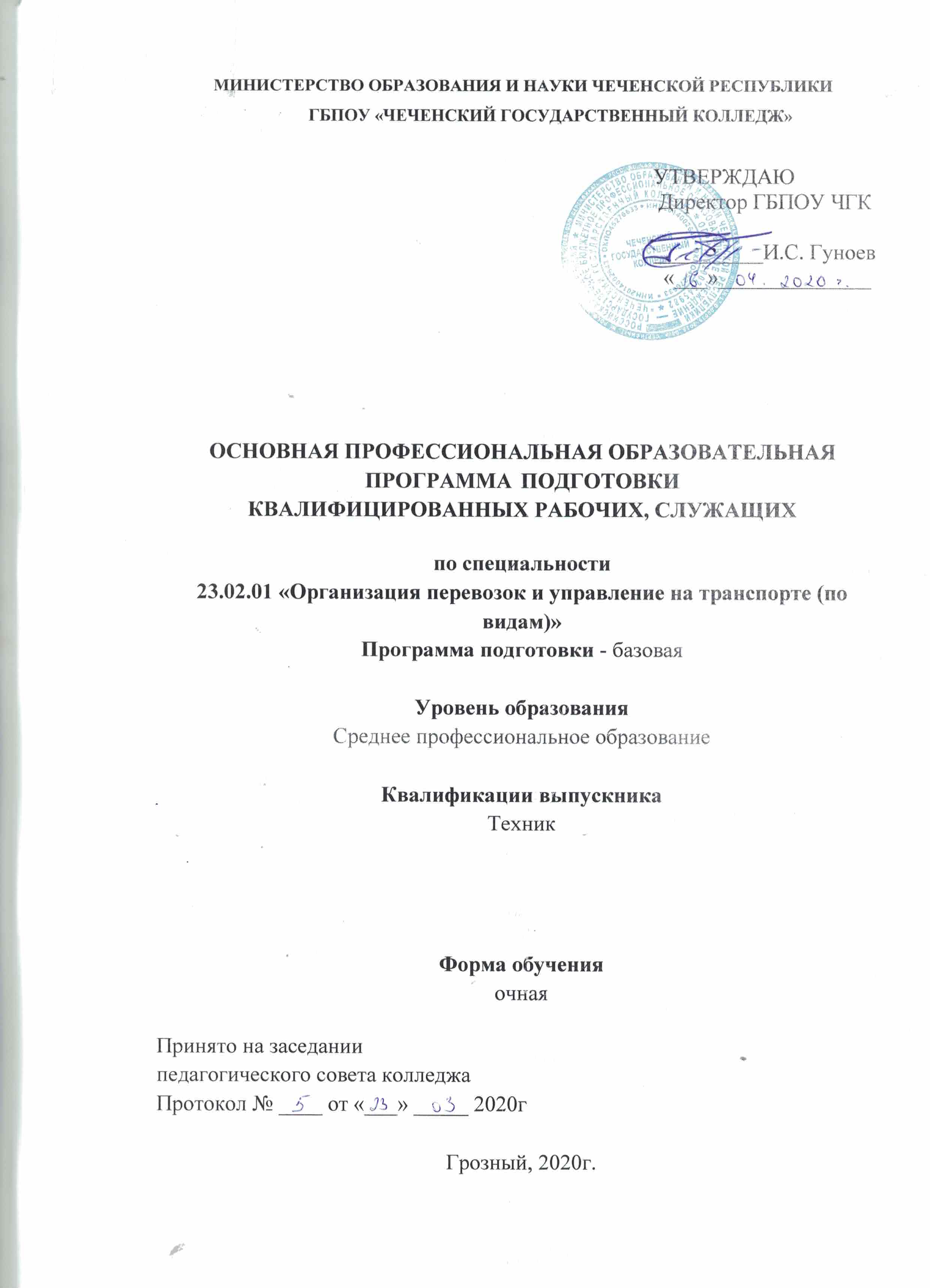 СодержаниеI. Общие положения……………………………...…………………………………………….3                                                                                                                                     1.1. Основная образовательная программа, реализуемая колледжем по подготовке специалистов среднего звена 23.02.01 «Организация перевозок и управление на транспорте (по видам)»………………….………………………………...…………………….3                                                                                                                                                    Нормативные документы для разработки ООП по специальности 23.02.01 «Организация перевозок и управление на транспорте (по видам)»…………………………….………………………………………………………....4                                                                                                                   Общая характеристика основной образовательной программы по специальности     23.02.01 «Организация перевозок и управление на транспорте (по видам)»………………………………………………………………………………….…….4                                                                                                          Требования к абитуриенту…………………………………………….………….……..5 II.   Характеристика профессиональной деятельности выпускника……………………6                                                                                                               2.1.  Область  профессиональной деятельности выпускника……………………………...…62.2. Объекты профессиональной деятельности выпускника…………………………………62.3. Виды профессиональной деятельности выпускника…………………………….……….6III. Компетенции выпускника как совокупный ожидаемый результат образования по завершении освоения данной ООП СПО………………………………………………..6 3.1. Общие компетенции………………………………………………………………………..6                                                                                                          3.2. Профессиональные компетенции………………………………………..……….………10                                                                                           IV. Документы, регламентирующие содержание и организацию образовательного      процесса при реализации ООП СПО по  специальности 23.02.01 «Организация перевозок и управление на транспорте (по видам)»……………………………………………..…….…414.1. Программные документы интегрирующего, междисциплинарного  и сквозного характера, обеспечивающие целостность компетентностно-ориентированного  ООП СПО………………………………………………………………………………………….….434.2. Дисциплинарно-модульные программные документы компетентностно-ориентированной ОПОП…………………………………………………………………..….43V. Ресурсное обеспечение ООП СПО по специальности  23.02.01 «Организация перевозок и управление на транспорте (по видам)»………………………….……….….49                                                                                                      5.1. Учебно-методическое и информационное обеспечение образовательного процесса при реализации ОПОП СПО…………………………………………………………………........ 495.2.Кадровое обеспечение реализации ООП СПО………………………………….…….....515.3. Основные материально-технические условия для реализации образовательного процесса в колледже в соответствии с ОПОП СПО….51                                                                 VI.  Характеристики социально-культурной среды колледжа, обеспечивающие развитие общих компетенций обучающихся………………………………………….….55                                                                                      VII. Нормативно-методическое обеспечение системы оценки качества освоения студентами……………………………………..……………………………………………...597.1. Фонды оценочных средств для проведения текущего контроля успеваемости и промежуточной аттестации…………………………….………………………………...…..60 7.2. Государственная итоговая аттестация выпускников……………………………….….61VIII. Учебно-методическое и информационное обеспечение…………………….……....62                                                                               Приложение Приложение 1.1. Основная образовательная программа среднего профессионального образования (ООП СПО), реализуемая при подготовке специалистов среднего звена по 23.02.01 «Организация перевозок и управление на транспорте (по видам)», представляет собой систему документов, разработанную и утвержденную ГБПОУ «Чеченский государственный колледж» на основе Федерального государственного образовательного стандарта среднего профессионального образования по соответствующему направлению подготовки среднего профессионального образования (ФГОС СПО – утвержден утвержденного Приказом Минобрнауки России от 22.04.2014 г. № 376), а также с учетом рекомендованной примерной образовательной программы. ООП регламентирует цели, ожидаемые результаты, содержание, условия и технологии реализации образовательного процесса, оценку качества подготовки выпускника по данному направлению подготовки и включает в себя: учебный план, рабочие программы учебных курсов, предметов, дисциплин (модулей) и другие материалы, обеспечивающие качество подготовки обучающихся, а также программы практик, календарный учебный график и методические материалы, обеспечивающие реализацию соответствующей образовательной технологии.1.2. Нормативные документы для разработки ООП по специальности 23.02.01 «Организация перевозок и управление на транспорте (по видам)».Федерального Закона от 29.12.2012 г. №273-ФЗ «Об образовании в Российской Федерации»;ФГОС СПО по специальности 23.02.01 Организация перевозок и управление на транспорте (по видам), утверждённого приказом Минобрнауки России от 22 апреля 2014 г. № 376, зарегистрированного в Минюсте РФ 29 мая 2014 г.; регистрационный № 32499;Приказа Минобрнауки России от 29.10.2013 г. №1199 «Об утверждении перечней профессий и специальностей среднего профессионального образования»;Приказа Минобрнауки России от 18.04.2013 г. №291 «Об утверждении Положения о практике обучающихся, осваивающих основные профессиональные образовательные программы среднего профессионального образования»; Приказа Минобрнауки России от 14.06.2013 г. №464 «Об утверждении Порядка организации и осуществления образовательной деятельности по образовательным программам среднего профессионального образования»;Приказа Минобрнауки России от 16.08.2013 г. №968 «Об утверждении Порядка проведения Государственной итоговой аттестации по образовательным программам СПО»;Приказа от 17 мая 2012г. №413 «Об утверждении Федерального государственного образовательного стандарта среднего общего образования» (в ред. приказов Минобрнауки России от 29.12.2014 №1645, от 31.12.2015 №1578, от 29.06.2017 №613);Устава образовательной организации.1.3. Общая характеристика основной образовательной программы по специальности   23.02.01 «Организация перевозок и управление на транспорте (по видам)».Квалификация, присваиваемая выпускникам образовательной программы: техникФормы получения образования: допускается только в профессиональной образовательной организации или образовательной организации высшего образования Формы обучения: очная.Объем образовательной программы, реализуемой на базе основного общего образования: 199 недель.Срок получения образования по образовательной программе, реализуемой на базе: среднего общего образования – 2 г. 10 месяцев;          основного общего образования - 3 г. 10 мес.Требования к абитуриентуДля освоения ООП СПО абитуриент должен иметь документ государственного образца об основном общем образовании.При приеме на обучение по данной образовательной программе при прочих равных условиях приоритет имеют абитуриенты, имеющие более высокий бал по физике и математике. Инвалид при поступлении на адаптированную образовательную программу предъявляет индивидуальную программу реабилитации или абилитации инвалида с рекомендацией об обучении по данному направлению подготовки (или специальности), содержащую информацию о необходимых специальных условиях обучения, а также сведения относительно рекомендованных условий труда. Лицо с ограниченными возможностями здоровья при поступлении на адаптированную образовательную программу предъявляет заключение психолого - медико-педагогической комиссии с рекомендацией об обучении по данному направлению подготовки (или профессии), содержащую информацию о необходимых специальных условиях обучения. Зачисление на обучение по АОПОП ПО осуществляется по личному заявлению поступающего инвалида или поступающего с ограниченными возможностями здоровья на основании рекомендаций, данных по результатам медико-социальной экспертизы или психолого-медико-педагогической комиссии.Зачисление на обучение по АОПОП ПО осуществляется по личному заявлению поступающего инвалида или поступающего с ограниченными возможностями здоровья на основании рекомендаций, данных по результатам медико-социальной экспертизы или психолого-медико-педагогической комиссии.II.   Характеристика профессиональной деятельности выпускника2.1.  Область  профессиональной деятельности выпускника: - Организация и управление эксплуатационной деятельностью пассажирских и грузовых перевозок; - вспомогательная и дополнительная транспортная деятельность.2.2. Объекты профессиональной деятельности выпускника являются: Объектами профессиональной деятельности выпускника являются: - процессы организации и управления эксплуатационной деятельности пассажирского и грузового транспорта; - учетная, отчетная и техническая документация; - первичные трудовые коллективы.2.3. Виды деятельности.Техник готовится к следующим видам деятельности: - организация перевозочного процесса (автомобильного транспорта); - организация сервисного обслуживания на транспорте (автомобильном); - организация транспортно-логистической деятельности (на автомобильном транспорте); - выполнение работ по профессии рабочих: 21635 диспетчер автомобильного транспорта (приложение к ФГОС СПО по указанной специальности).III. Компетенции выпускника как совокупный ожидаемый результат образования по завершении освоения данной ООП СПО3.1. Общие компетенции3.2. Профессиональные компетенцииКарта компетенций Матрица компетенцийIV. Документы, регламентирующие содержание и организацию образовательного процесса при реализации ООП СПО по специальности 23.02.01 «Организация перевозок и управление на транспорте (по видам)»4.1. Программные документы интегрирующего, междисциплинарного и сквозного характера, обеспечивающие целостность компетентностно - ориентированного  ООП СПО.	К программным документам интегрирующего, междисциплинарного и сквозного характера, включенным в ООП и обеспечивающим его целостность, относятся: паспорта и матрица компетенций, компетентностно-ориентированный учебный план, календарный учебный график, программа ГИА.	В паспорте компетенции указывается содержание и сущностные характеристики конкретной компетенции, структура компетенции, планируемые уровни сформированности компетенции у выпускников с указанием содержательной характеристики и основных признаков уровня. Паспорт компетенции выступает документом, определяющим содержание учебных дисциплин. Траектории формирования компетенций отражаются в справочнике компетенций, распределение компетенций представлено в матрице компетенций.	Компетентностно - ориентированный учебный план составлен с учетом общих требований к условиям реализации основных образовательных программ, ФГОС СПО по специальности 23.02.01. «Организация перевозок и управление на транспорте», и отображает логическую последовательность освоения циклов и разделов ООП СПО по специальности 23.02.01. «Организация перевозок и управление на транспорте». 	В учебном плане приведена логическая последовательность освоения циклов и разделов ООП СПО (дисциплин, практик), обеспечивающих формирование компетенций, указана общая и аудиторная трудоемкость разделов, дисциплин, междисциплинарных курсов (МДК) и практик в часах.	В обязательной части учебных циклов указан перечень базовых дисциплин в соответствии с требованиями ФГОС СПО 23.02.01. «Организация перевозок и управление на транспорте». Время, отведенное на освоение учебных циклов, составляет  7542 часов.	Перечень и последовательность дисциплин вариативной части учебного цикла сформированы разработчиками ООП по специальности 23.02.01. «Организация перевозок и управление на транспорте» с учетом логики освоения ООП СПО и дополняет следующие учебные циклы: ОГСЭ (768); ЕН (225); общепрофессиональный (1413 часов); профессиональный (3030 часов). Для каждой дисциплины и практики указаны формы промежуточной аттестации.Реализация компетентностного подхода предусматривает широкое использование в учебном процессе активных и интерактивных форм проведения занятий (компьютерных симуляций, деловых и ролевых игр, разбор конкретных ситуаций, решение разнообразных ситуационных задач, выполнения компетентностно-ориентированных заданий, сбор и оформление материалов портфолио, психологические тренинги, проведение семинарских и лабораторных занятий, проведение учебных и производственных практик) в сочетании с разнообразными формами внеаудиторной работы (предметные и межпредметные олимпиады, конкурсы, волонтерская деятельность) с целью формирования и развития профессиональных навыков обучающихся.В соответствии с требованиями ФГОС СПО по специальности 23.02.01. «Организация перевозок и управление на транспорте»  максимальный объем учебных занятий обучающихся составляет не более 36 академических часов в неделю, включая все виды аудиторной учебной работы по освоению основной образовательной программы.В годовом календарном учебном графике указана последовательность реализации ОПОП СПО по специальности 23.02.01. «Организация перевозок и управление на транспорте», включая теоретическое обучение, практики, промежуточные и итоговую аттестации, а также каникулы. В соответствии с программой государственной итоговой аттестации студентов-выпускников, к итоговым аттестационным испытаниям, входящим в состав государственной итоговой аттестации, допускается лицо, успешно завершившее в полном объёме освоение основной образовательной программы по специальности 23.02.01. «Организация перевозок и управление на транспорте», разработанной в соответствии с требованиями Федерального государственного образовательного стандарта среднего профессионального образования. При условии успешного прохождения всех установленных видов итоговых	аттестационных испытаний, входящих в итоговую государственную аттестацию, выпускнику присваивается соответствующая квалификация и выдаётся диплом о среднем профессиональном образовании государственного образца.Государственная итоговая аттестация проводится в форме защиты выпускной квалификационной работы в виде демонстрационного экзамена. 4.2 Дисциплинарно-модульные программные документы компетентностно-ориентированной ОПОП: 4.2.1 Рабочие программы учебных дисциплин (модулей).В рабочих программах учебных дисциплин четко сформулированы конечные результаты в органичной связи с осваиваемыми знаниями, умениями и приобретаемыми компетенциями в целом по специальности 23.02.01. «Организация перевозок и управление на транспорте» 4.2.2 Программа учебной и производственной практики. В соответствии с ФГОС СПО по специальности 23.02.01. «Организация перевозок и управление на транспорте»  в профессиональный цикл образовательной программы входят следующие виды практик: учебная практика, производственная практика и преддипломная практика.Программы учебной, производственной и преддипломной практик содержат формулировки целей и задач практики, вытекающих из целей ОПОП СПО по специальности 23.02.01. «Организация перевозок и управление на транспорте», направленных на закрепление и углубление теоретической подготовки обучающихся, приобретение ими практических навыков и компетенций, а также опыта самостоятельной профессиональной деятельности.Аттестация по итогам практик производится в виде защиты обучающимися выполненного индивидуального или группового задания и представления отчета, оформленного в соответствии с правилами и требованиями, установленными ГБПОУ «Чеченский государственный колледж»Программа научно-исследовательской работы студентовНаучно-исследовательская работа обучающихся является важным средством повышения качества подготовки и воспитания специалистов, способных творчески применять в практической деятельности достижения научно-технического и культурного прогресса. Привлечение обучающихся к научной работе позволяет использовать их творческий и трудовой потенциал для решения актуальных задач специального и инклюзивного образования.Основные задачи научно-исследовательской работы обучающихся:овладение студентами научным методом познания и на его основе углубленное и творческое освоение учебного материала;овладение методикой и средствами самостоятельного решения научных и практических задач;приобретение навыков работы в научных коллективах и ознакомление с методами организации научной работы.Содержание и формы научно-исследовательской работы студентов.1. Выполнение индивидуального итогового проекта обязательно для студентов 1 и 2 курсов колледжа в период реализации ФГОС СОО по любой учебной дисциплине общеобразовательного учебного цикла учебного плана по профессии или специальности СПО. Индивидуальный проект выполняется в рамках часов, отведенных на самостоятельную работу студентов.      1.2 Индивидуальный проект представляет собой особую форму организации деятельности обучающихся (учебное исследование или учебный проект). Проект может быть только индивидуальным. Темы индивидуальных проектов могут предлагаться как преподавателем, так и самим обучающимся. Перечень тем согласовывается с кафедрой общеобразовательных дисциплин (ООД). 1.3Темы индивидуальных проектов доводятся до сведения обучающихся на семинаре до 20 сентября ежегодно. Тему проектов обучающиеся выбирают до 1 октября ежегодно. Руководство индивидуальным проектом 1. К руководству индивидуальным проектом привлекаются преподаватели ООД. К каждому руководителю может быть закреплено от 5 до 8 студентов с одной группы.       2. В обязанности руководителя входит организация консультаций и контроль своевременности выполнения этапов проектов, подготовка студентов к защите проекта. 3. Выполнение индивидуального проекта включает следующие этапы:       1. Подготовительный этап: разработка основополагающего вопроса и проблемных вопросов учебной темы; определение источников необходимой информации; определение способов сбора и анализа информации: определение способа представления результатов (формы проекта); установление процедур и критериев оценки результатов проекта.       2. Выполнение проекта: сбор и уточнение информации (основные инструменты: интервью, опросы, наблюдения, эксперименты и т.п.); выявление и обсуждение альтернатив, возникших в ходе выполнения проекта; выбор оптимального варианта хода проекта; поэтапное выполнение исследовательских задач проекта; анализ информации; формулирование выводов.       3. Обобщающий этап - оформление результатов: доработка проекта с учетом замечаний и предложений руководителя; формирование групп рецензентов, оппонентов и «внешних» экспертов; анализ выполнения проекта, достигнутых результатов (успехов и неудач и их причин); подготовка отчета о ходе выполнения проекта с объяснением полученных результатов (возможные формы отчета: устный отчет, устный отчет с демонстрацией материалов, письменный отчет). 4. Заключительный этап: защита проектов; результаты выполнения индивидуального проекта оцениваются по итогам рассмотрения представленного продукта с краткой пояснительной запиской, презентации обучающегося. НИРС является продолжением и углублением учебного процесса и организуется непосредственно на кафедре ООД. Базой организации НИРС являются научно-исследовательские работы, выполняемые преподавательским составом кафедры. Содержание НИРС должно соответствовать профилю кафедры ООД.Участвующими в НИРС считаются обучающиеся, выполняющие элементы самостоятельной научной работы в области социально- общественных, гуманитарных, естественных, специальных наук.НИРС подразделяются на:учебно-исследовательскую работу студентов (УИРС) - работу, включаемую в учебный процесс;собственно НИРС - работу, выполняемую во внеучебное время.Научно-исследовательская работа студентов, включаемая в учебныйпроцесс (УНИРС), осуществляется в следующих формах:выполнение лабораторных работ, домашних работ, курсовых и дипломных проектов, содержащих элементы научных исследований;введение элементов научного поиска в практические и семинарские занятия;ознакомление с теоретическими основами методики, постановки, организации и выполнения научных исследований, планирования и проведения научного эксперимента и обработки полученных данных;участие в работе студенческих научных семинаров.Организационно-массовые мероприятия по НИРС.Важную роль в активизации научного творчества студентов играют организационно-массовые мероприятия:ежегодные студенческие научно-практические конференции;всероссийские, краевые, межрегиональные, отраслевые и городские научные и научно-практические конференции, семинары, симпозиумы, совещания;выставки научного творчества молодежи;выдвижение студентов на соискание премий на лучшие студенческие научно-исследовательские работы.Студенческие научно-практические конференции.Студенческая научно-практическая конференция проводится не реже одного раза в год. Конференция проводится в два этапа:1-й этап: заслушивание докладов на студенческих научных семинарах. Ответственными за первый этап является заведующий кафедрой ООД;2-й этап: отбор лучших работ экспериментального и теоретического характера, представление их конференциях.Студенты-авторы лучших работ и их научные руководители по решению оргкомитета конференции поощряются дипломами.Работы, отмеченные наградами конференции, могут представляться на региональный или всероссийский конкурсы.Выставки научного творчества.Выставки научного творчества являются демонстрацией достижений НИРС и способствуют пропаганде и популяризации достижений НИРС.Выставка организуется, как правило, в период проведения студенческой научно-практической конференции. Студенты могут также участвовать в региональных и всероссийских выставках научного творчества молодежиНа выставки научного творчества студентов представляют экспонаты с элементами новизны, рекомендованные к внедрению в народное хозяйство или учебный процесс. Экспонаты могут быть представлены в форме модели, макета, динамической схемы, стенда, фотоальбома, отчета.Публикация результатов студенческих научных исследований.Публикация результатов студенческих научных исследований являются эффективными методами стимулирования НИРС и повышения ее результативности.В сборниках научных трудов университета обеспечивается первоочередная публикация работ, выполненных с участием студентов, при наличии соответствующих положительных рецензий.V. Ресурсное обеспечение ООП СПО по специальности 23.02.01 «Организация перевозок и управление на транспорте (по видам)»5.1. Учебно-методическое и информационное обеспечение образовательного процесса при реализации ОПОП СПО     Реализация основной образовательной программы среднего профессионального образования при подготовке квалифицированных рабочих, служащих по специальности 23.02.01. «Организация перевозок и управление на транспорте»  обеспечивается доступом каждого студента к библиотечным фондам и электронным базам данных, по содержанию соответствующим полному перечню дисциплин основной образовательной программы, наличием методических пособий и рекомендаций по основным дисциплинам и видам занятий - курсовому и дипломному проектированию, практикам, а также наглядными пособиями, мультимедийными, аудио-, видеоматериалами.     По дисциплинам всех циклов рабочего учебного плана колледж располагает основными учебниками и учебными пособиями. Каждый обучающийся обеспечен не менее чем одним учебным печатным и/или электронным изданием по каждой дисциплине профессионального цикла и одним учебно- методическим печатным и/или электронным изданием по каждому междисциплинарному курсу (включая электронные базы периодических изданий). Колледж имеет подключение к электронно- библиотечной системе (ЭБС) без ограничения числа пользователей.     Библиотечный фонд укомплектован печатными и/или электронными изданиями основной и дополнительной учебной литературы по дисциплинам всех циклов, изданными за последние 5 лет.     Библиотечный фонд помимо учебной литературы включает официальные, справочно-библиографические и периодические издания в расчете 1-2 экземпляра на каждые 100 обучающихся.Каждому обучающемуся обеспечен доступ к комплектам библиотечного фонда, состоящим не менее чем из 5 наименований отечественных журналов.Образовательное учреждение предоставляет обучающимся возможность оперативного обмена информацией с отечественными образовательными учреждениями, а также доступ к современным профессиональным базам данных и информационным ресурсам сети Интернет.Программа подготовки квалифицированных рабочих, служащих обеспечивается наличием учебно-методической документацией и материалами (учебно-методическими комплексами) по всем учебным дисциплинам (модулям) ППКРС. Содержание каждой из учебных дисциплин (модулей) представлено в сети Интернет (на сайте chech-tech@mail.ru) и локальной сети колледжа.Внеаудиторная самостоятельная работа обучающихся методически обеспечена учебно-методическими материалами, входящими в состав учебно-методических комплексов, с обоснование времени, затрачиваемого на ее выполнение.При реализации образовательной программы используются различные образовательные технологии, в том числе дистанционные образовательные технологии. При обучении с применением дистанционных образовательных технологий образовательная программа обеспечивается учебно-методической документацией, располагаемой в системе дистанционного обучения Moodle.Фонд библиотеки содержит основную и дополнительную учебную, учебно-методическую, научную литературу, справочно-библиографические и периодические издания (в том числе и на электронных носителях) по всем дисциплинам реализуемой образовательной программы. Нормативы обеспеченности по всем циклам дисциплин соответствуют требованиям ФГОС5.2. Кадровое обеспечение реализации ОПОП СПОРеализация ППССЗ по специальности обеспечивается педагогическими кадрами, имеющими, как правило, базовое образование, соответствующее профилю преподаваемой дисциплины.Преподаватели, отвечающие за освоение профессионального цикла, имеют высшее образование, соответствующее профилю преподаваемой дисциплины, междисциплинарного курса в рамках модуля и имеют опыт деятельности в организациях соответствующей профессиональной сферы. Проходят стажировку в профильных организациях не реже 1 раза в 3 года.Более 80% педагогических работников имеют высшее профессиональное образование. Основная часть преподавателей имеют высшую или первую квалификационную категорию. К обеспечению образовательного процесса инвалидов привлечены педагог-психолог и социальный педагог. Основные материально-технические условия для реализации образовательного процесса в колледже в соответствии с ОПОП СПО.Материально-техническое обеспечение учебного процесса по специальности 23.02.01. «Организация перевозок и управление на транспорте»  полностью соответствует требованиям ФГОС. ГБПОУ ЧГК оснащен всем необходимым оборудованием и современной компьютерной техникой в объеме, достаточном для обеспечения уровня подготовки в соответствии с ФГОС.ГБПОУ «Чеченский государственный колледж» располагает материально - технической базой, обеспечивающей проведение всех видов дисциплинарной и междисциплинарной подготовки, практической и научно-исследовательской работы обучающихся, предусмотренных учебным планом колледжа, и соответствующей действующим санитарным и противопожарным правилам и нормам.Учебный процесс осуществляется в 2-х учебных корпусах, находящейся в оперативном управлении ГБПОУ ЧГК.Медицинское обслуживание студентов осуществляется штатным медицинским работником обслуживающим студентов в медицинском кабинете, находящемся в учебном корпусе, общей площадью 25.8 кв. м.С целью мультимедийного сопровождения учебного процесса в колледже установлены: проекторы (30 шт.), мультимедийные экраны (2 шт.). В образовательном учреждении действует локальная сеть. К внутренним локальным сетям подключены все компьютеры административных помещений. Выход в Интернет имеют все компьютеры административных помещений. В колледже для хранения информации используется 1 сервер; для обеспечения доступа к учебной информации используется 1 сервер. Выход в Интернет поддерживает 1 Internet-сервер. Материально-техническое обеспечение включает:Кабинеты:социально-экономических дисциплин; иностранного языка; математики; информатики и информационных систем; инженерной графики; метрологии, стандартизации и сертификации; транспортной системы России; технических средств (по видам транспорта); охраны труда; безопасности жизнедеятельности; организации перевозочного процесса (по видам транспорта); организации сервисного обслуживания на транспорте (по видам транспорта); организации транспортно-логистической деятельности (по видам транспорта); управления качеством и персоналом; основ исследовательской деятельности; безопасности движения; методический. Лаборатории: электротехники и электроники; управления движением; автоматизированных систем управления. Спортивный комплекс:спортивный зал;открытый стадион широкого профиля с элементами полосы препятствий;стрелковый тир.Колледж имеет необходимый комплект лицензионного программного обеспечения.Для инвалидов и лиц с ограниченными возможностями здоровья, имеющих нарушения опорно-двигательного аппарата, созданы условия для беспрепятственного доступа на прилегающую территорию, в здание колледжа, учебные аудитории, столовые и другие помещения, а также безопасного пребывания в них. На территории колледжа есть возможность подъезда к входу  здания автомобильного транспорта. Колледж оборудован пандусами и беспроводной системой вызова помощи. В учебном корпусе оборудованы санитарно-гигиенические помещения с требованиями, предъявляемыми к подобным помещениям.Материально-техническая база, основные материально-технические средства: 1) для инвалидов и лиц с ограниченными возможностями здоровья по слуху: Беспроводная звукоусиливающая аппаратура коллективного пользования.2) для инвалидов и лиц с ограниченными возможностями здоровья по зрению: ---- Специализированное стационарное рабочее место  включает в себя: персональный компьютер с предустановленным программным обеспечением, тактильный дисплей Брайля и портативное устройство для чтения, программное обеспечение.Комплект для печати рельефно-точечным шрифтом Брайля. Учебные и производственные практикиУчебные практики реализуются в мастерских и лабораториях колледжа, имеющих оборудование, инструменты, расходные материалы, обеспечивающие выполнение всех видов работ, определенных содержанием программ профессиональных модулей.Производственные практики реализуются в организациях строительного профиля и на предприятиях жилищно-коммунального хозяйства, обеспечивающих эксплуатацию и ремонт оборудования. Материально-техническая база предприятий должна обеспечивать условия для проведения видов работ производственной практики, предусмотренных в программах профессиональных модулей, соответствующих основным видам деятельности.Для организации научно-исследовательской работы студентов, проведения воспитательной работы с обучающимися используются имеющиеся аудитории, лекционная аудитория, актовый зал.Для преподавательского состава, реализующего данную ООП СПО, организовано 20 рабочих мест, оборудованных персональными компьютерами. Для лиц с ограниченными возможностями здоровья форма проведения практики устанавливается образовательной организацией с учетом особенностей психофизического развития, индивидуальных возможностей и состояния здоровья.  VI. Характеристики социально-культурной среды колледжа, обеспечивающие развитие общих компетенций обучающихсяВ Чеченском государственном колледже создана социокультурная среда, способствующая развитию личности обучающихся, удовлетворению их интересов и потребностей, соответствующая современным требованиям и принципам гуманизации российского образования, компетентностной модели формирования современного рабочего, а также непосредственно способствующая освоению ППССЗ по специальности 23.02.01. «Организация перевозок и управление на транспорте»  Воспитательная деятельность в ГБПОУ ЧГК является важной и неотъемлемой частью непрерывного многоуровневого образовательного процесса.Целью воспитательной работы (ВР) в колледже является формирование разносторонней успешной личности, профессионала и гражданина, обладающего профессиональными и общими компетенциями, в соответствии с выбранной обучающимися специальностью.	Исходя из этой цели, поставлены следующие задачи:- создание условий для успешной социализации и эффективной самореализации обучающихся;- патриотическое и гражданское воспитание обучающихся;- развитие творческого потенциала обучающихся (в различных сферах деятельности);- формирование и развитие у обучающихся ценностей здорового образа жизни;- развитие проектной деятельности в области воспитательной работы и вовлечение в нее обучающихся;- создание системы поиска и поддержки талантливой молодежи (через участие в различных конкурсах);- совершенствование качества организации и планирования воспитательной работы с учетом мнения студентов и преподавателей;- разработка и внедрение инновационных направлений и технологий воспитательной деятельности;- развитие корпоративной культуры;- создание системы профилактики правонарушений в студенческой среде, поддержание безопасных условий жизнедеятельности колледжа;- систематический мониторинг состояния воспитательной работы и учет его результатов в практической деятельности.	Основные аспекты социокультурной среды отражены в концепции и программе воспитательной деятельности колледжа на текущий учебный год, согласно которым воспитательная работа в колледже ведется по следующим направлениям:организационная работа;учебно-воспитательная работа;духовно-нравственное воспитание;гражданско-патриотическое и правовое воспитание;эстетическое воспитание;физическое воспитание обучающихся и формирование здоровогообраза жизни (ЗОЖ);семейно-бытовое воспитание;профессионально-трудовое воспитание и трудоустройство;работа с родителями.Данные виды деятельности направлены на формирование мировоззрения, толерантного сознания, системы ценностей, личностного, творческого и профессионального развития студентов, самовыражения в различных сферах жизни, способствующих обеспечению адаптации в социокультурной среде российского и международного сообщества, повышению гражданского самосознания и социальной ответственности. Также в целях создания благоприятных социальных условий для наиболее полной самореализации обучающихся, максимальной удовлетворённости учёбой, в колледже ведётся активная работа по оказанию социальной защиты и поддержки участников образовательного процесса, обеспечению социальных гарантий и развитию экономических стимулов.Цели воспитания и задачи воспитательной работы реализуются в образовательном процессе, в ходе совместной учебной, научной и общественной деятельности обучающихся и преподавателей.В процесс развития социокультурной среды ГБПОУ ЧГК включены все участники образовательного процесса: преподаватели, обучающиеся, родители обучающихся, потенциальные работодатели и другие социальные партнеры колледжа.Ведущая роль в управлении деятельностью по формированию общих компетенций принадлежит научно-методическому совету колледжа, который определяет концепцию и программу воспитательной деятельности колледжа на ближайшую перспективу.Общее руководство и координацию деятельности всех структурных подразделений колледжа по организации воспитательной работы с обучающимися осуществляет заместитель директора по воспитательной работе (УВР). На отделениях координируют организацию воспитательной работы с обучающимися заведующие отделениями. Ведущая роль в воспитании принадлежит преподавательскому составу, формирующему нравственный облик студентов, их мировоззрение на протяжении всего периода обучения.В своей деятельности, УВР тесно взаимодействует с районными, городскими, областными и общероссийскими общественными  организациями, органами власти и управления, курирующими воспитательную работу с молодежью.Большое внимание в колледже планируется уделять научным исследованиям студентов как основному источнику формирования профессиональных компетенций. На базе колледжа проводятся олимпиады по направлениям подготовки. В перспективе планируется проведение ежегодных студенческих конференций с изданием сборников докладов по студенческой конференции. Студенты активно участвуют в конкурсах различного уровня.Формирование и развитие общих и социально-личностных компетенций выпускников осуществляется на основе органичного взаимодействия учебного и воспитательного процессов, а также в ходе реализации образовательной программы, и программы целенаправленного воспитания вне учебного времени. При этом вовлечение обучающихся в творческую деятельность, связанную с их профессиональным становлением, т.е. в научно-исследовательскую, проектную, практическую работу, является одним из наиболее действенных способов воспитания студенческой молодежи, позволяющим эффективно решать широкий спектр воспитательных задач.Совместное творчество преподавателей, студентов - самый эффективный, проверенный практикой путь развития способностей, раскрытия талантов, становления характера исследователя, воспитания инициативы, ответственности, трудолюбия, потребности и навыков постоянного самообразования в будущем.Реализация социальной работы колледжа предполагает осуществление эффективной социальной защиты и поддержки обучающихся систематическое улучшение социальных условий участников образовательного процесса, развитие инфраструктуры и инструментов социальной мобильности студентов. В этой связи в предметных методических объединениях созданы необходимые условия для получения обучающимся информационной, консультационной, социально-психологической и профессиональной поддержки. Инфраструктура колледжа разработана с учетом потребностей обучающихся, целей и задач образовательного процесса. Учебные занятия проводятся с оборудованными мультимедийными и компьютерными аудиториями, имеющими доступ к сети Интернет, библиотекой, актовыми залами, оснащенными самым современным световым и звуковым оборудованием. Для медицинского обслуживания обучающихся и сотрудников в колледже работает медицинский пункт.В колледже созданы безопасные условия обучения, полностью соответствующие действующему законодательству в области обеспечения охраны здоровья обучающихся.VII. Нормативно-методическое обеспечение системы оценки качества освоения студентами ОПОП:В соответствии с ФГОС СПО по специальности 23.02.01. «Организация перевозок и управление на транспорте»   оценка качества освоения обучающимися основных образовательных программ включает текущий контроль успеваемости, промежуточную и итоговую государственную аттестацию обучающихся.Конкретные формы и процедуры текущего контроля успеваемости, промежуточной аттестации обучающихся инвалидов и лиц с ОВЗ устанавливаются колледжем самостоятельно с учетом ограничений их здоровья (устно, письменно на бумаге, письменно на компьютере, в форме тестирования и т. п.) и доводятся до сведения обучающихся в сроки, определённые соответствующими локальными документами. При необходимости предусматривается увеличение времени на подготовку к зачетам и экзаменам, а также предоставляется дополнительное время для подготовки ответа на зачете / экзамене. При необходимости промежуточная аттестация может проводиться в несколько этапов. При проведении текущего контроля, промежуточной аттестации и государственной итоговой аттестации обеспечивается выполнение следующих дополнительных требований в зависимости от индивидуальных особенностей поступающих с ограниченными возможностями здоровья: а) для слепых: задания для выполнения на зачете (экзамене) оформляются в виде электронного документа, доступного с помощью компьютера со специализированным программным обеспечением для слепых, либо зачитываются ассистентом; б) для слабовидящих: обеспечивается индивидуальное равномерное освещение не менее 300 люкс; обучающимся для выполнения задания при необходимости предоставляется увеличивающее устройство; возможно также использование собственных увеличивающих устройств; задания для выполнения, а также инструкция по порядку проведения зачета (экзамена) оформляются увеличенным шрифтом; в) для глухих и слабослышащих обеспечивается наличие звукоусиливающей аппаратуры коллективного пользования, при необходимости поступающим предоставляется звукоусиливающая аппаратура индивидуального пользования; г) для лиц с тяжелыми нарушениями речи, глухих, слабослышащих аттестация, проводиться в устной форме, письменной форме.Фонды оценочных средств для проведения текущего контроля успеваемости и промежуточной аттестации.Для проведения текущего контроля успеваемости и промежуточной аттестации студентов используются фонды оценочных средств, включающие контрольные вопросы и типовые задания для практических занятий, лабораторных и контрольных работ, дифференцированных зачетов и экзаменов; тесты и компьютерные тестирующие программы; примерную тематику курсовых работ (курсовых проектов), рефератов, докладов. Образцы оценочных средств (кроме курсовых работ, расчетно-графических заданий, рефератов, контрольных работ) в виде контрольных вопросов, заданий, комплексных заданий, образцов тестов для проведения текущего контроля и промежуточной аттестации по итогам освоения дисциплины, а также для контроля самостоятельной работы обучающегося по отдельным разделам дисциплины приводятся в рабочих программах учебных дисциплин (модулей). Комплекты оценочных средств разрабатываются в соответствии с указанными в рабочей программе видами контроля. Фонд оценочных средств является одним из разделов УМКД.Предметными (цикловыми) комиссиями формируются фонды, включающие оценочные средства по всем дисциплинам и модулям цикла.Процедуры оценки качества освоения обучающимися ОПОП СПО по специальности 23.02.01. «Организация перевозок и управление на транспорте»  регламентируются следующими локальными актами колледжа:Положением о промежуточной аттестации студентов;Положением о фонде оценочных средств.Оценочные средства для обучающихся с ограниченными возможностями здоровья и инвалидов предоставляются в формах, адаптированных к ограничениям их здоровья и восприятия информации: 1) для инвалидов и лиц с ограниченными возможностями здоровья по зрению: в печатной форме увеличенным шрифтом, в форме электронного документа, в форме аудиофайла; 2) для инвалидов и лиц с ограниченными возможностями здоровья по слуху: в печатной форме, в форме электронного документа. 3) для инвалидов и лиц с ограниченными возможностями здоровья, имеющих нарушения опорно-двигательного аппарата в печатной форме, в форме электронного документа, в форме аудиофайла. При необходимости предоставляется техническая помощь. Государственная итоговая аттестация выпускников.Государственная итоговая аттестация студентов-выпускников является обязательной и осуществляется после освоения ими образовательной программы в полном объеме.Государственная итоговая аттестация проводится в форме защиты выпускной квалификационной работы в виде демонстрационного экзамена.Требования к содержанию, организации и порядку проведения ГИА изложены в Положении о государственной итоговой аттестации выпускников ГБПОУ «Чеченский государственный колледж», программе государственной итоговой аттестации.Процедура государственной итоговой аттестации выпускников с ограниченными возможностями здоровья и инвалидов предусматривает предоставление необходимых технических средств и оказание технической помощи при необходимости.  В случае проведения государственного экзамена форма его проведения для выпускников с ограниченными возможностями здоровья и инвалидов устанавливается с учетом индивидуальных психофизических особенностей (устно, письменно на бумаге, письменно на компьютере, в форме тестирования и т.п.). При необходимости обучающимся предоставляется дополнительное время для подготовки ответа. Конкретные формы и процедуры государственной итоговой аттестации обучающихся инвалидов и лиц с ОВЗ устанавливаются образовательной организацией самостоятельно с учетом ограничений их здоровья и доводятся до сведения обучающихся в сроки, определённые соответствующими локальными документами.Учебно-методическое и информационное обеспечениеРеализация основной образовательной программы по специальности 23.02.01. «Организация перевозок и управление на транспорте»   обеспечивается доступом каждого студента к соответствующему содержанию дисциплин основной образовательной программы (УМКД); наличием учебников, учебно-методических, методических пособий, разработок и рекомендаций по всем видам занятий, дипломному проектированию, практикам, а также наглядными пособиями, аудио-, видеоматериалами. Дисциплины учебного плана на 100% обеспечены рабочими программами, учебно-методическими материалами, ФОСами.Реализация ППКРС обеспечена доступом каждого обучающегося к базам данных и библиотечным фондам, формируемым по полному перечню дисциплин (модулей) основной профессиональной образовательной программы.Во время самостоятельной подготовки обучающиеся обеспечены доступом к сети Интернет.Каждый обучающийся обеспечен не менее чем одним учебным печатным и/или электронным изданием по каждой дисциплине профессионального цикла и одним учебно-методическим печатным и/или электронным изданием по каждому междисциплинарному курсу (включая электронные базы периодических изданий).Библиотечный фонд укомплектован печатными и/или электронными изданиями основной и дополнительной учебной литературы по дисциплинам всех циклов, изданной за последние 5 лет.Библиотечный фонд, помимо учебной литературы, включает официальные, справочно-библиографические и периодические издания в расчете 1-2 экземпляра на каждые 100 обучающихся.  Каждому обучающемуся обеспечен доступ к комплектам библиотечного фонда, состоящего не менее чем из 5 наименований отечественных журналов.Образовательное учреждение предоставляет обучающимся возможность оперативного обмена информацией с отечественными образовательными учреждениями, организациями и доступ к современным профессиональным базам данных и информационным ресурсам сети Интернет.Фонд основной учебной литературы по ОПОП формируется как за счет учебной литературы, на бумажных носителях, так и за счет изданий, включенных в электронно-библиотечную систему (ЭБС).Фонд дополнительной литературы сформирован за счет справочной, научной и учебной литературы, периодических изданий, как на бумажных носителях, так и за счет изданий, включенных в ЭБС. Колледжем заключен договор с электронно-библиотечной  системой:Приложение Справкао кадровом обеспечении основной профессиональной образовательной программы  Код компетенцииФормулировка компетенцииЗнания,      умения ОК 01Понимать сущность и социальную значимость своей будущей профессии, проявлять к ней устойчивый интересУмения: - выделять социально значимые аспекты профессиональной деятельности в конкретных условиях (ситуациях)- понимать сущность и цель профессиональных действий- проявлять инициативу для получения дополнительной информации (в том числе и правового характера) в рамках будущей профессииОК 01Понимать сущность и социальную значимость своей будущей профессии, проявлять к ней устойчивый интересЗнания: - определение понятия «социальная значимость» и термина «сущность»;- вклад предшествующих поколений медицинских работников в процесс становления профессиональной деятельностиОК 02Организовывать собственную деятельность, выбирать типовые методы и способы выполнения профессиональных задач, оценивать их выполнение и качество. Умения: - выполнять манипуляции в области профессиональной деятельности в соответствии с алгоритмами;- проводить  самооценку результатов профессиональной деятельностиОК 02Организовывать собственную деятельность, выбирать типовые методы и способы выполнения профессиональных задач, оценивать их выполнение и качество. Знания: - законодательные и нормативные акты в области профессиональной деятельности;- должностные инструкции;- алгоритмы манипуляций в области;- способы (порядок, критерии, правила) оценки качества профессиональной деятельности (аттестация, сертификация)ОК 03Принимать решение в стандартной и нестандартной ситуациях и нести за них ответственность.Умения: - распознать стандартную и нестандартную ситуацию; 
- брать на себя ответственность за действия при стандартной и нестандартной ситуации.ОК 03Принимать решение в стандартной и нестандартной ситуациях и нести за них ответственность.Знания: - понятие  алгоритм;
- законодательные нормы; - гражданскую, уголовную,  профессиональную ответственность.ОК 04Осуществлять поиск и использование информации, необходимой для эффективного выполнения профессиональных задач, профессионального и личностного развития.Умения: - работать на персональном компьютере;- работать с библиотечными каталогами;- работать с графическими редакторами;- осуществлять поиск информации, используя различные ресурсы;- отбирать необходимую информацию, значимую в учебной и профессиональной деятельности.ОК 04Осуществлять поиск и использование информации, необходимой для эффективного выполнения профессиональных задач, профессионального и личностного развития.Знания: - источники информации (книги, масс-медиа, интернет-ресурсы);- принципы работы в поисковых системах сети Интернет;- принципы работы с научным и профессиональным текстом;- правила оформления текста научного и профессионального текста, создание мультимедийной презентации;-методологию исследовательской работы, виды исследовательской работы- стили речи- классификацию печатных изданий.ОК 05Использовать информационно-коммуникационные технологии в профессиональной деятельностиУмения: - осуществлять поиск общекультурной и профессиональной информации;- работать в тестовом редакторе;- работать с таблицами;- работать с презентациями;- работать с базами данных;- создавать простейшие базы данных;- использовать технологии сбора, размещения, хранения, накопления, преобразования иОК 05Использовать информационно-коммуникационные технологии в профессиональной деятельностиЗнания: - основы взаимодействия с операционной системой персонального компьютера и пакеты прикладных программ;- автоматизацию рабочих мест медицинского персонала с использованием компьютера;- автоматизированные системы в медицине и здравоохранении;- базовые системные программные продукты и пакеты прикладных программ в областиОК 06Работать в коллективе и команде, эффективно общаться с коллегами, руководством, потребителями.Умения: - объяснить информацию и свою позицию в доступной, адекватной для конкретного лица форме- аргументировать свою точку зрения, опираясь на достоверную информацию и факты- использовать различные способы общения- составить план индивидуальной беседы, план действий в команде - представить информацию в различной форме (в виде текста, схемы, иллюстрации, презентации)- оценить результаты общения- при необходимости осуществлять коррекцию деятельности- стимулировать общение- задавать наводящие вопросы- четко формулировать фразы при донесении информации, ответах не вопросыОК 06Работать в коллективе и команде, эффективно общаться с коллегами, руководством, потребителями.Знания: - необходимые способы получения информации о коллегах, потребителях, руководстве (анкетирование, беседа, медицинская документация и пр.)- правила орфографии и орфоэпии, нормативную лексику- общепринятую терминологию и аббревиатуры- принципы профессиональной этики и деонтологии- принципы делового общения- виды конфликтов, причины их возникновения и способы выхода из конфликтной ситуации- виды общения (вербальное, невербальное и пр.)ОК 07Брать на себя ответственность за работу членов команды (подчиненных), за результат выполнения заданий.Умения: - общения с любыми составами команд;- ставить цели и решать задачи;- отвечать за промахи и ошибки.ОК 07Брать на себя ответственность за работу членов команды (подчиненных), за результат выполнения заданий.Знания: -основы менеджмента;- правила поведения в коллективе при выполнении различных функцийОК 08Самостоятельно определять задачи профессионального и личностного развития, заниматься самообразованием, осознанно планировать и осуществлять повышение квалификации.Умения: планировать свою профессиональную деятельность;оценивать эффективность своей профессиональной деятельности (самоанализ);владеть методикой самоконтроля и саморегуляции;системно применять полученные знания на практике.ОК 08Самостоятельно определять задачи профессионального и личностного развития, заниматься самообразованием, осознанно планировать и осуществлять повышение квалификации.Знания: мотивационно-потребностную структуру личности;законы развития знания;основные источники информации по специальности;законодательство в области профессиональной деятельности;об организациях (практических базах), занимающихся повышением квалификации медицинских работников;ОК 09Ориентирование в условиях смены технологии в проф. деятельности.Умения: Обращаться с персональным компьютером и периферией. - Обращаться с прикладными программными приложениями: «Регистратура», «Электронный справочник», Эл.библиотека» и т.д.  - Обращаться с различными медицинскими установками и оборудованием.ОК 09Ориентирование в условиях смены технологии в проф. деятельности.Знания: Устройство персонального компьютера.- Последовательность действий при работе с компьютером и периферией.- Последовательность действий при работе с различным программным обеспечением.- Принципы проведения новых высокотехнологических медицинских вмешательств.Основные виды деятельностиКод и наименованиекомпетенцииПоказатели освоения компетенцииОрганизация перевозочного процесса автомобильным транспортомПК 1.1.  Выполнять операции по осуществлению перевозочного процесса с применением современных информационных технологий управления перевозкамиПрактический опыт в: - ведения технической документации, контроля выполнения заданий и графиков; - использования в работе электронно-вычислительных машин для обработки оперативной информации; - расчета норм времени на выполнение операций; - расчета показателей работы объектов транспорта;Организация перевозочного процесса автомобильным транспортомПК 1.1.  Выполнять операции по осуществлению перевозочного процесса с применением современных информационных технологий управления перевозкамиУмения: - анализировать документы, регламентирующие работу транспорта в целом и его объектов в частности; - использовать программное обеспечение для решения транспортных задач; - применять компьютерные средства;Организация перевозочного процесса автомобильным транспортомПК 1.1.  Выполнять операции по осуществлению перевозочного процесса с применением современных информационных технологий управления перевозкамиЗнания: - оперативное планирование, формы и структуру управления работой на транспорте (автомобильном); - основы эксплуатации технических средств транспорта (автомобильного); - систему учета, отчета и анализа работы; - основные требования к работникам по документам, регламентирующим без- опасность движения на транспорте; - состав, функции и возможности использования информационных и телекоммуникационных технологий в профессиональной деятельности.Организация перевозочного процесса автомобильным транспортомПК 1.2. Организовывать работу персонала по обеспечению безопасности перевозок и выбору оптимальных решений при работах в условиях нестандартных и аварийных ситуаций.Практический опыт в: - ведения технической документации, контроля выполнения заданий и графиков; - использования в работе электронно-вычислительных машин для обработки оперативной информации; - расчета норм времени на выполнение операций; - расчета показателей работы объектов транспорта;Организация перевозочного процесса автомобильным транспортомПК 1.2. Организовывать работу персонала по обеспечению безопасности перевозок и выбору оптимальных решений при работах в условиях нестандартных и аварийных ситуаций.Умения: - анализировать документы, регламентирующие работу транспорта в целом и его объектов в частности; - использовать программное обеспечение для решения транспортных задач; - применять компьютерные средства;Организация перевозочного процесса автомобильным транспортомПК 1.2. Организовывать работу персонала по обеспечению безопасности перевозок и выбору оптимальных решений при работах в условиях нестандартных и аварийных ситуаций.Знания: - оперативное планирование, формы и структуру управления работой на транспорте (автомобильном); - основы эксплуатации технических средств транспорта (автомобильного); - систему учета, отчета и анализа работы; - основные требования к работникам по документам, регламентирующим без- опасность движения на транспорте; - состав, функции и возможности использования информационных и телекоммуникационных технологий в профессиональной деятельности.Организация перевозочного процесса автомобильным транспортомПК 1.3. Оформлять документы, регламентирующие организацию перевозочного процессаПрактический опыт в: - ведения технической документации, контроля выполнения заданий и графиков; - использования в работе электронно-вычислительных машин для обработки оперативной информации; - расчета норм времени на выполнение операций; - расчета показателей работы объектов транспорта;Организация перевозочного процесса автомобильным транспортомПК 1.3. Оформлять документы, регламентирующие организацию перевозочного процессаУмения: - анализировать документы, регламентирующие работу транспорта в целом и его объектов в частности; - использовать программное обеспечение для решения транспортных задач; - применять компьютерные средства;Организация перевозочного процесса автомобильным транспортомПК 1.3. Оформлять документы, регламентирующие организацию перевозочного процессаЗнания: - оперативное планирование, формы и структуру управления работой на транспорте (автомобильном); - основы эксплуатации технических средств транспорта (автомобильного); - систему учета, отчета и анализа работы; - основные требования к работникам по документам, регламентирующим без- опасность движения на транспорте; - состав, функции и возможности использования информационных и телекоммуникационных технологий в профессиональной деятельности.Организация перевозочного процесса автомобильным транспортомПК 1.3. Оформлять документы, регламентирующие организацию перевозочного процессаЗнания: - оперативное планирование, формы и структуру управления работой на транспорте (автомобильном); - основы эксплуатации технических средств транспорта (автомобильного); - систему учета, отчета и анализа работы; - основные требования к работникам по документам, регламентирующим без- опасность движения на транспорте; - состав, функции и возможности использования информационных и телекоммуникационных технологий в профессиональной деятельности.Организация сервисного обслуживания на автомобильном транспортеПК 2.1. Организовывать работу персонала по планированию и организации перевозочного процесса Практический опыт в: применения теоретических знаний в области оперативного регулирования и координации деятельности; расчета тарифа на перевозку пассажира, багажа; применения действующих положений по организации пассажирских перевозок; расчета технических норм работы транспорта;Организация сервисного обслуживания на автомобильном транспортеПК 2.1. Организовывать работу персонала по планированию и организации перевозочного процесса Умения:обеспечить управление движением; анализировать работу транспорта; рассчитывать нормы времени на технологические операции, связанные с организацией перевозочного процесса; анализировать характеристики транспортных потоков;Организация сервисного обслуживания на автомобильном транспортеПК 2.1. Организовывать работу персонала по планированию и организации перевозочного процесса Знания:систему организации движения; правила документального оформления перевозок пассажиров и багажа; основные положения, регламентирующие взаимоотношения пассажиров транспортных организаций (по видам транспорта); основные принципы организации движения на транспорте (по видам транспорта); особенности организации пассажирского движения; ресурсосберегающие технологии при организации перевозок и управлении на транспорте (по видам транспорта);ресурсосберегающие технологии при организации перевозок на транспорте (по видам транспорта); требования к управлению персоналомОрганизация сервисного обслуживания на автомобильном транспортеПК 2.2. Обеспечивать безопасность движения и решать профессиональные задачи посредством применения нормативно-правовых документов.Практический опыт в: применения теоретических знаний в области оперативного регулирования и координации деятельности; расчета тарифа на перевозку пассажира, багажа; применения действующих положений по организации пассажирских перевозок; расчета технических норм работы транспорта;Организация сервисного обслуживания на автомобильном транспортеПК 2.2. Обеспечивать безопасность движения и решать профессиональные задачи посредством применения нормативно-правовых документов.Умения:обеспечить управление движением; анализировать работу транспорта; рассчитывать нормы времени на технологические операции, связанные с организацией перевозочного процесса; анализировать характеристики транспортных потоков;Организация сервисного обслуживания на автомобильном транспортеПК 2.2. Обеспечивать безопасность движения и решать профессиональные задачи посредством применения нормативно-правовых документов.Знания:систему организации движения; правила документального оформления перевозок пассажиров и багажа; основные положения, регламентирующие взаимоотношения пассажиров транспортных организаций (по видам транспорта); основные принципы организации движения на транспорте (по видам транспорта); особенности организации пассажирского движения; ресурсосберегающие технологии при организации перевозок и управлении на транспорте (по видам транспорта);ресурсосберегающие технологии при организации перевозок на транспорте (по видам транспорта); требования к управлению персоналомОрганизация сервисного обслуживания на автомобильном транспортеПК 2.3. Организовывать работу персонала по технологическому обслуживанию перевозочного процесса.Практический опыт в: применения теоретических знаний в области оперативного регулирования и координации деятельности; расчета тарифа на перевозку пассажира, багажа; применения действующих положений по организации пассажирских перевозок; расчета технических норм работы транспорта;Организация сервисного обслуживания на автомобильном транспортеПК 2.3. Организовывать работу персонала по технологическому обслуживанию перевозочного процесса.Умения:обеспечить управление движением; анализировать работу транспорта; рассчитывать нормы времени на технологические операции, связанные с организацией перевозочного процесса; анализировать характеристики транспортных потоков;Организация сервисного обслуживания на автомобильном транспортеПК 2.3. Организовывать работу персонала по технологическому обслуживанию перевозочного процесса.Знания:систему организации движения; правила документального оформления перевозок пассажиров и багажа; основные положения, регламентирующие взаимоотношения пассажиров транспортных организаций (по видам транспорта); основные принципы организации движения на транспорте (по видам транспорта); особенности организации пассажирского движения; ресурсосберегающие технологии при организации перевозок и управлении на транспорте (по видам транспорта);ресурсосберегающие технологии при организации перевозок на транспорте (по видам транспорта); требования к управлению персоналомОрганизация транспортно-логистической деятельности (по видам транспорта). ПК 3.1. Организовывать работу персонала по оформлению и обработке документации при перевозке грузов и пассажиров и осуществлению расчетов за услуги, предоставляемые транспортными организациями. Практический опыт в:расчета за перевозки; оформления грузовых перевозочных документов и другой установленной документации; определения оптимальных вариантов доставки грузов; заполнения товаросопроводительных документов; определения класса опасности грузов;Организация транспортно-логистической деятельности (по видам транспорта). ПК 3.1. Организовывать работу персонала по оформлению и обработке документации при перевозке грузов и пассажиров и осуществлению расчетов за услуги, предоставляемые транспортными организациями. Умения:строить транспортные логистические цепи; рассчитывать показатели качества и эффективности транспортной логистики; определять класс и степень опасности перевозимых грузов; определять сроки доставки и транспортабельность грузов; строить транспортно-технологические схемы перевозок отдельных видов грузов; оформлять документы;Организация транспортно-логистической деятельности (по видам транспорта). ПК 3.1. Организовывать работу персонала по оформлению и обработке документации при перевозке грузов и пассажиров и осуществлению расчетов за услуги, предоставляемые транспортными организациями. Знания:классификацию опасных грузов; порядок нанесения знаков опасности; назначение и функциональные возможности систем, применяемых в грузовой работе; правила перевозок грузов; организацию грузовой работы на транспорте (по видам транспорта) в целом и на объектах вчастности; операции, выполняемые при участии в перевозках двух и более стран; документы на международные перевозки; требования к персоналу по оформлению перевозок и расчетов по ним; формы перевозочных документов; организацию работы с клиентурой; грузовую отчетность; меры безопасности при перевозке грузов, особенно опасных; меры по обеспечению сохранности при перевозке грузов; цели и понятия логистики; особенности функционирования внутрипроизводственной логистики; основные принципы транспортной логистики; классификацию грузов; транспортные характеристики грузов; требования к транспортным средствам и погрузочно-разгрузочным механизмам при перевозке отдельных видов грузовОрганизация транспортно-логистической деятельности (по видам транспорта). ПК 3.2. Обеспечивать осуществление процесса управления перевозками на основе логистической концепции и организовывать рациональную переработку грузовПрактический опыт в:расчета за перевозки; оформления грузовых перевозочных документов и другой установленной документации; определения оптимальных вариантов доставки грузов; заполнения товаросопроводительных документов; определения класса опасности грузов;Организация транспортно-логистической деятельности (по видам транспорта). ПК 3.2. Обеспечивать осуществление процесса управления перевозками на основе логистической концепции и организовывать рациональную переработку грузовУмения:строить транспортные логистические цепи; рассчитывать показатели качества и эффективности транспортной логистики; определять класс и степень опасности перевозимых грузов; определять сроки доставки и транспортабельность грузов; строить транспортно-технологические схемы перевозок отдельных видов грузов; оформлять документы;Организация транспортно-логистической деятельности (по видам транспорта). ПК 3.2. Обеспечивать осуществление процесса управления перевозками на основе логистической концепции и организовывать рациональную переработку грузовЗнания:классификацию опасных грузов; порядок нанесения знаков опасности; назначение и функциональные возможности систем, применяемых в грузовой работе; правила перевозок грузов; организацию грузовой работы на транспорте (по видам транспорта) в целом и на объектах вчастности; операции, выполняемые при участии в перевозках двух и более стран; документы на международные перевозки; требования к персоналу по оформлению перевозок и расчетов по ним; формы перевозочных документов; организацию работы с клиентурой; грузовую отчетность; меры безопасности при перевозке грузов, особенно опасных; меры по обеспечению сохранности при перевозке грузов; цели и понятия логистики; особенности функционирования внутрипроизводственной логистики; основные принципы транспортной логистики; классификацию грузов; транспортные характеристики грузов; требования к транспортным средствам и погрузочно-разгрузочным механизмам при перевозке отдельных видов грузовОрганизация транспортно-логистической деятельности (по видам транспорта). ПК 3.3. Применять в профессиональной деятельности основные положения, регулирующие взаимоотношения пользователей транспорта и перевозчика.Практический опыт в:расчета за перевозки; оформления грузовых перевозочных документов и другой установленной документации; определения оптимальных вариантов доставки грузов; заполнения товаросопроводительных документов; определения класса опасности грузов;Организация транспортно-логистической деятельности (по видам транспорта). ПК 3.3. Применять в профессиональной деятельности основные положения, регулирующие взаимоотношения пользователей транспорта и перевозчика.Умения:строить транспортные логистические цепи; рассчитывать показатели качества и эффективности транспортной логистики; определять класс и степень опасности перевозимых грузов; определять сроки доставки и транспортабельность грузов; строить транспортно-технологические схемы перевозок отдельных видов грузов; оформлять документы;Организация транспортно-логистической деятельности (по видам транспорта). ПК 3.3. Применять в профессиональной деятельности основные положения, регулирующие взаимоотношения пользователей транспорта и перевозчика.Знания:классификацию опасных грузов; порядок нанесения знаков опасности; назначение и функциональные возможности систем, применяемых в грузовой работе; правила перевозок грузов; организацию грузовой работы на транспорте (по видам транспорта) в целом и на объектах вчастности; операции, выполняемые при участии в перевозках двух и более стран; документы на международные перевозки; требования к персоналу по оформлению перевозок и расчетов по ним; формы перевозочных документов; организацию работы с клиентурой; грузовую отчетность; меры безопасности при перевозке грузов, особенно опасных; меры по обеспечению сохранности при перевозке грузов; цели и понятия логистики; особенности функционирования внутрипроизводственной логистики; основные принципы транспортной логистики; классификацию грузов; транспортные характеристики грузов; требования к транспортным средствам и погрузочно-разгрузочным механизмам при перевозке отдельных видов грузовВыполнение работ по рабочей профессии «Диспетчер автомобильного транспорта».ПК 4.1. Выполнять операции по оформлению диспетчерской документации по организации перевозочного процесса с использованием средств оргтехникиПрактический опыт:расчета тарифов на различные виды грузов и условий перевозок; оценки направлений маркетинговых исследований транспортных услуг; Выполнение работ по рабочей профессии «Диспетчер автомобильного транспорта».ПК 4.1. Выполнять операции по оформлению диспетчерской документации по организации перевозочного процесса с использованием средств оргтехникиЗнания:основные положения концепции маркетинга и управление маркетингом на транспорте; особенности формирования спроса на транспортные услуги; комплекс маркетинга в транспортных организациях; принципы управления качеством транспортного обслуживания; международные перевозки; порядок расчета тарифа; методы изучения транспортного рынка и формирования спроса на транспортные услуги; порядок начисления, оплаты и возврата налога на добавленную стоимость при внешнеторговых перевозках; основные направления маркетинговых исследований транспортных услугВыполнение работ по рабочей профессии «Диспетчер автомобильного транспорта».ПК 4.1. Выполнять операции по оформлению диспетчерской документации по организации перевозочного процесса с использованием средств оргтехникиУмения:применять методы изучения транспортного рынка; анализировать рыночные возможности; проводить анализ транспортных услуг и спроса; исчислять дополнительные сборы при перевозке грузов в международном (межгосударственном) сообщении;Выполнение работ по рабочей профессии «Диспетчер автомобильного транспорта».ПК 4.2. Осуществлять регулирование перевозочного процесса на автотранспортном предприятииПрактический опыт в:расчета тарифов на различные виды грузов и условий перевозок; оценки направлений маркетинговых исследований транспортных услуг;Выполнение работ по рабочей профессии «Диспетчер автомобильного транспорта».ПК 4.2. Осуществлять регулирование перевозочного процесса на автотранспортном предприятииУмения:применять методы изучения транспортного рынка; анализировать рыночные возможности; проводить анализ транспортных услуг и спроса; исчислять дополнительные сборы при перевозке грузов в международном (межгосударственном) сообщении;Выполнение работ по рабочей профессии «Диспетчер автомобильного транспорта».ПК 4.2. Осуществлять регулирование перевозочного процесса на автотранспортном предприятииЗнания: основные положения концепции маркетинга и управление маркетингом на транспорте; особенности формирования спроса на транспортные услуги; комплекс маркетинга в транспортных организациях; принципы управления качеством транспортного обслуживания; международные перевозки; порядок расчета тарифа; методы изучения транспортного рынка и формирования спроса на транспортные услуги; порядок начисления, оплаты и возврата налога на добавленную стоимость при внешнеторговых перевозках; основные направления маркетинговых исследований транспортных услугОбщая характеристикаОбщая характеристикаОбщая характеристикаОбщая характеристикаОбщая характеристикаКод компетенцииСодержание компетенцииСвязь с другими компетенциямиАктуализация с профессиональным стандартомАктуализация с профессиональным стандартомОК 01.Понимать сущность и социальную значимость своей будущей профессии, проявлять к ней устойчивый интересОК 02, ОК 03, ОК 04, ОК 05, ОК 06, ОК 07, ОК 08, ОК 09, ОК 10, ОК 11ОК 02.Организовывать собственную деятельность, выбирать типовые методы и способы выполнения профессиональных задач, оценивать их выполнение и качество. ОК 01, ОК 03, ОК 04, ОК 05, ОК 06, ОК 07, ОК 08, ОК 09, ОК 10, ОК 11ОК 03.Принимать решение в стандартной и нестандартной ситуациях и нести за них ответственность.ОК 01, ОК 02, ОК 04, ОК 05, ОК 06, ОК 07, ОК 08, ОК 09, ОК 10, ОК 11ОК 04.Осуществлять поиск и использование информации, необходимой для эффективного выполнения профессиональных задач, профессионального и личностного развития.ОК 01, ОК 02, ОК 03, ОК 05, ОК 06, ОК 07, ОК 08, ОК 09, ОК 10, ОК 11ОК 05.Использовать информационно-коммуникационные технологии в профессиональной деятельностиОК 01, ОК 02, ОК 03, ОК 04, ОК 06, ОК 07, ОК 08, ОК 09, ОК 10, ОК 11ОК 06.Работать в коллективе и команде, эффективно общаться с коллегами, руководством, потребителями.ОК 01, ОК 02, ОК 03, ОК 04, ОК 05, ОК 07, ОК 08, ОК 09, ОК 10, ОК 11ОК 07.Брать на себя ответственность за работу членов команды (подчиненных), за результат выполнения заданий.ОК 01, ОК 02, ОК 03, ОК 04, ОК 05, ОК 06, ОК 08, ОК 09, ОК 10, ОК 11ОК 08.Самостоятельно определять задачи профессионального и личностного развития, заниматься самообразованием, осознанно планировать и осуществлять повышение квалификации.ОК 01, ОК 02, ОК 03, ОК 04, ОК 05, ОК 06, ОК 07, ОК 09, ОК 10, ОК 11ОК 09.Ориентирование в условиях смены технологии в проф. деятельности.ОК 01, ОК 02, ОК 03, ОК 04, ОК 05, ОК 06, ОК 07, ОК 08,  ОК 10, ОК 11ПК 1.1.Выполнять операции по осуществлению перевозочного процесса с применением современных информационных технологий управления перевозкамиПК 1.2, ПК 1.3, 21635 Диспетчер автомобильного транспорта;21635 Диспетчер автомобильного транспорта;ПК 1.2.Организовывать работу персонала по выполнению требований обеспечения безопасности перевозок и выбору оптимальных решений при работах в условиях нестандартных и аварийных ситуаций.ПК 1.1, ПК 1.3,.21635 Диспетчер автомобильного транспорта;21635 Диспетчер автомобильного транспорта;ПК 1.3.Оформлять документы, регламентирующие организацию перевозочного процесса.ПК 1.1, ПК 1.2, 21635 Диспетчер автомобильного транспорта;21635 Диспетчер автомобильного транспорта;ПК 2.1.Организовывать работу персонала по планированию и организации перевозочного процессаПК 2.2, ПК 2.3,21635 Диспетчер автомобильного транспорта;21635 Диспетчер автомобильного транспорта;ПК 2.2.Обеспечивать безопасность движения и решать профессиональные задачи посредством применения нормативно-правовых документов ПК 2.1, ПК 2.3, 21635 Диспетчер автомобильного транспорта;21635 Диспетчер автомобильного транспорта;ПК 2.3.Организовывать работу персонала по технологическому обслуживанию перевозочного процессаПК 2.1, ПК 2.2, 21635 Диспетчер автомобильного транспорта;21635 Диспетчер автомобильного транспорта;ПК 3.1.Организовывать работу персонала по обработке перевозочных документов и осуществлению расчетов за услуги, предоставляемые транспортными организациямиПК 3.2, ПК 3.3, 21635 Диспетчер автомобильного транспорта;21635 Диспетчер автомобильного транспорта;ПК 3.2.Обеспечивать осуществление процесса управления перевозками на основе логистической концепции и организовывать рациональную переработку грузовПК 3.1, ПК 3.3, 21635 Диспетчер автомобильного транспорта;21635 Диспетчер автомобильного транспорта;ПК 3.3.Применять в профессиональной деятельности основные положения, регулирующие взаимоотношения пользователей транспорта и перевозчикаПК 3.1, ПК 3.2, 21635 Диспетчер автомобильного транспорта;21635 Диспетчер автомобильного транспорта;ПК 4.1.Выполнять операции по оформлению диспетчерской документации по организации перевозочного процесса с использованием средств оргтехникиПК 4.221635 Диспетчер автомобильного транспорта;21635 Диспетчер автомобильного транспорта;ПК 4.2.Осуществлять регулирование перевозочного процесса на автотранспортном предприятииПК 4.121635 Диспетчер автомобильного транспорта;21635 Диспетчер автомобильного транспорта;2.Планируемые результаты обучения, характеризующие этапы формирования компетенции, и критерии их оценивания2.Планируемые результаты обучения, характеризующие этапы формирования компетенции, и критерии их оценивания2.Планируемые результаты обучения, характеризующие этапы формирования компетенции, и критерии их оценивания2.Планируемые результаты обучения, характеризующие этапы формирования компетенции, и критерии их оценивания2.Планируемые результаты обучения, характеризующие этапы формирования компетенции, и критерии их оцениванияХарактеристика  планируемых результатов обучения для каждого уровня освоения компетенции – владений, умений, знанийХарактеристика  планируемых результатов обучения для каждого уровня освоения компетенции – владений, умений, знанийХарактеристика  планируемых результатов обучения для каждого уровня освоения компетенции – владений, умений, знанийХарактеристика  планируемых результатов обучения для каждого уровня освоения компетенции – владений, умений, знанийШкала  оценивания результатов обучения с описанием критериев оцениванияКод и наименование компетенцииПланируемые результаты обученияПланируемые результаты обученияПланируемые результаты обученияШкала  оценивания результатов обучения с описанием критериев оцениванияОК 01. Понимать сущность и социальную значимость своей будущей профессии, проявлять к ней устойчивый интересУметь: - выделять социально значимые аспекты профессиональной деятельности в конкретных условиях (ситуациях)- понимать сущность и цель профессиональных действий- проявлять инициативу для получения дополнительной информации (в том числе и правового характера) в рамках будущей профессии Знать: - определение понятия «социальная значимость» и термина «сущность»;- вклад предшествующих поколений медицинских работников в процесс становления профессиональной деятельностиУметь: - выделять социально значимые аспекты профессиональной деятельности в конкретных условиях (ситуациях)- понимать сущность и цель профессиональных действий- проявлять инициативу для получения дополнительной информации (в том числе и правового характера) в рамках будущей профессии Знать: - определение понятия «социальная значимость» и термина «сущность»;- вклад предшествующих поколений медицинских работников в процесс становления профессиональной деятельностиУметь: - выделять социально значимые аспекты профессиональной деятельности в конкретных условиях (ситуациях)- понимать сущность и цель профессиональных действий- проявлять инициативу для получения дополнительной информации (в том числе и правового характера) в рамках будущей профессии Знать: - определение понятия «социальная значимость» и термина «сущность»;- вклад предшествующих поколений медицинских работников в процесс становления профессиональной деятельностиРезультаты обучения оцениваются по пятибалльной системе1 - Ограниченные знания, слабо сформированные навыки и умения.2 - Фрагментарные знания, частично освоенные навыки и умения.3 - Общие, но не структурированные знания; в целом успешно применяемые навыки и умения.4 - Сформированные, но содержащие отдельные пробелы знания; успешно применяемые навыки и умения.5 - Сформированные системные знания; сформированные навыки и умения; их успешная актуализация.ОК 02. Организовывать собственную деятельность, выбирать типовые методы и способы выполнения профессиональных задач, оценивать их выполнение и качество. Уметь: - выполнять манипуляции в области профессиональной деятельности в соответствии с алгоритмами;- проводить  самооценку результатов профессиональной деятельности Знать: - законодательные и нормативные акты в области профессиональной деятельности;- должностные инструкции;- алгоритмы манипуляций в области;- способы (порядок, критерии, правила) оценки качества профессиональной деятельности (аттестация, сертификация)Уметь: - выполнять манипуляции в области профессиональной деятельности в соответствии с алгоритмами;- проводить  самооценку результатов профессиональной деятельности Знать: - законодательные и нормативные акты в области профессиональной деятельности;- должностные инструкции;- алгоритмы манипуляций в области;- способы (порядок, критерии, правила) оценки качества профессиональной деятельности (аттестация, сертификация)Уметь: - выполнять манипуляции в области профессиональной деятельности в соответствии с алгоритмами;- проводить  самооценку результатов профессиональной деятельности Знать: - законодательные и нормативные акты в области профессиональной деятельности;- должностные инструкции;- алгоритмы манипуляций в области;- способы (порядок, критерии, правила) оценки качества профессиональной деятельности (аттестация, сертификация)ОК 03. Принимать решение в стандартной и нестандартной ситуациях и нести за них ответственность..Уметь: - распознать стандартную и нестандартную ситуацию; 
- брать на себя ответственность за действия при стандартной и нестандартной ситуации.Знать: -понятие  алгоритм;- законодательные нормы; - гражданскую, уголовную,  профессиональную ответственность.Уметь: - распознать стандартную и нестандартную ситуацию; 
- брать на себя ответственность за действия при стандартной и нестандартной ситуации.Знать: -понятие  алгоритм;- законодательные нормы; - гражданскую, уголовную,  профессиональную ответственность.Уметь: - распознать стандартную и нестандартную ситуацию; 
- брать на себя ответственность за действия при стандартной и нестандартной ситуации.Знать: -понятие  алгоритм;- законодательные нормы; - гражданскую, уголовную,  профессиональную ответственность.ОК 04. Осуществлять поиск и использование информации, необходимой для эффективного выполнения профессиональных задач, профессионального и личностного развитияУметь: - работать на персональном компьютере;- работать с библиотечными каталогами;- работать с графическими редакторами;- осуществлять поиск информации, используя различные ресурсы;- отбирать необходимую информацию, значимую в учебной и профессиональной деятельности.Знать: - источники информации (книги, масс-медиа, интернет-ресурсы);- принципы работы в поисковых системах сети Интернет;- принципы работы с научным и профессиональным текстом;- правила оформления текста научного и профессионального текста, создание мультимедийной презентации;-методологию исследовательской работы, виды исследовательской работы- стили речи- классификацию печатных изданий.Уметь: - работать на персональном компьютере;- работать с библиотечными каталогами;- работать с графическими редакторами;- осуществлять поиск информации, используя различные ресурсы;- отбирать необходимую информацию, значимую в учебной и профессиональной деятельности.Знать: - источники информации (книги, масс-медиа, интернет-ресурсы);- принципы работы в поисковых системах сети Интернет;- принципы работы с научным и профессиональным текстом;- правила оформления текста научного и профессионального текста, создание мультимедийной презентации;-методологию исследовательской работы, виды исследовательской работы- стили речи- классификацию печатных изданий.Уметь: - работать на персональном компьютере;- работать с библиотечными каталогами;- работать с графическими редакторами;- осуществлять поиск информации, используя различные ресурсы;- отбирать необходимую информацию, значимую в учебной и профессиональной деятельности.Знать: - источники информации (книги, масс-медиа, интернет-ресурсы);- принципы работы в поисковых системах сети Интернет;- принципы работы с научным и профессиональным текстом;- правила оформления текста научного и профессионального текста, создание мультимедийной презентации;-методологию исследовательской работы, виды исследовательской работы- стили речи- классификацию печатных изданий.ОК 05. Использовать информационно-коммуникационные технологии в профессиональной деятельностиУметь:- осуществлять поиск общекультурной и профессиональной информации;- работать в тестовом редакторе;- работать с таблицами;- работать с презентациями;- работать с базами данных;- создавать простейшие базы данных;- использовать технологии сбора, размещения, хранения, накопления, преобразования.Знать: - основы взаимодействия с операционной системой персонального компьютера и пакеты прикладных программ;- автоматизацию рабочих мест медицинского персонала с использованием компьютера;- автоматизированные системы в медицине и здравоохранении;- базовые системные программные продукты и пакеты прикладных программ в областиУметь:- осуществлять поиск общекультурной и профессиональной информации;- работать в тестовом редакторе;- работать с таблицами;- работать с презентациями;- работать с базами данных;- создавать простейшие базы данных;- использовать технологии сбора, размещения, хранения, накопления, преобразования.Знать: - основы взаимодействия с операционной системой персонального компьютера и пакеты прикладных программ;- автоматизацию рабочих мест медицинского персонала с использованием компьютера;- автоматизированные системы в медицине и здравоохранении;- базовые системные программные продукты и пакеты прикладных программ в областиУметь:- осуществлять поиск общекультурной и профессиональной информации;- работать в тестовом редакторе;- работать с таблицами;- работать с презентациями;- работать с базами данных;- создавать простейшие базы данных;- использовать технологии сбора, размещения, хранения, накопления, преобразования.Знать: - основы взаимодействия с операционной системой персонального компьютера и пакеты прикладных программ;- автоматизацию рабочих мест медицинского персонала с использованием компьютера;- автоматизированные системы в медицине и здравоохранении;- базовые системные программные продукты и пакеты прикладных программ в областиОК 06. Работать в коллективе и команде, эффективно общаться с коллегами, руководством, потребителями.Уметь:- объяснить информацию и свою позицию в доступной, адекватной для конкретного лица форме- аргументировать свою точку зрения, опираясь на достоверную информацию и факты- использовать различные способы общения- составить план индивидуальной беседы, план действий в команде - представить информацию в различной форме (в виде текста, схемы, иллюстрации, презентации)- оценить результаты общения- при необходимости осуществлять коррекцию деятельности- стимулировать общение- задавать наводящие вопросы- четко формулировать фразы при донесении информации, ответах не вопросы Знать:- необходимые способы получения информации о коллегах, потребителях, руководстве (анкетирование, беседа, медицинская документация и пр.)- правила орфографии и орфоэпии, нормативную лексику- общепринятую терминологию и аббревиатуры- принципы профессиональной этики и деонтологии- принципы делового общения- виды конфликтов, причины их возникновения и способы выхода из конфликтной ситуации- виды общения (вербальное, невербальное и пр.)Уметь:- объяснить информацию и свою позицию в доступной, адекватной для конкретного лица форме- аргументировать свою точку зрения, опираясь на достоверную информацию и факты- использовать различные способы общения- составить план индивидуальной беседы, план действий в команде - представить информацию в различной форме (в виде текста, схемы, иллюстрации, презентации)- оценить результаты общения- при необходимости осуществлять коррекцию деятельности- стимулировать общение- задавать наводящие вопросы- четко формулировать фразы при донесении информации, ответах не вопросы Знать:- необходимые способы получения информации о коллегах, потребителях, руководстве (анкетирование, беседа, медицинская документация и пр.)- правила орфографии и орфоэпии, нормативную лексику- общепринятую терминологию и аббревиатуры- принципы профессиональной этики и деонтологии- принципы делового общения- виды конфликтов, причины их возникновения и способы выхода из конфликтной ситуации- виды общения (вербальное, невербальное и пр.)Уметь:- объяснить информацию и свою позицию в доступной, адекватной для конкретного лица форме- аргументировать свою точку зрения, опираясь на достоверную информацию и факты- использовать различные способы общения- составить план индивидуальной беседы, план действий в команде - представить информацию в различной форме (в виде текста, схемы, иллюстрации, презентации)- оценить результаты общения- при необходимости осуществлять коррекцию деятельности- стимулировать общение- задавать наводящие вопросы- четко формулировать фразы при донесении информации, ответах не вопросы Знать:- необходимые способы получения информации о коллегах, потребителях, руководстве (анкетирование, беседа, медицинская документация и пр.)- правила орфографии и орфоэпии, нормативную лексику- общепринятую терминологию и аббревиатуры- принципы профессиональной этики и деонтологии- принципы делового общения- виды конфликтов, причины их возникновения и способы выхода из конфликтной ситуации- виды общения (вербальное, невербальное и пр.)ОК 07. Брать на себя ответственность за работу членов команды (подчиненных), за результат выполнения заданийУметь: - общения с любыми составами команд;- ставить цели и решать задачи;- отвечать за промахи и ошибки.Знать: -основы менеджмента;- правила поведения в коллективе при выполнении различных функцийУметь: - общения с любыми составами команд;- ставить цели и решать задачи;- отвечать за промахи и ошибки.Знать: -основы менеджмента;- правила поведения в коллективе при выполнении различных функцийУметь: - общения с любыми составами команд;- ставить цели и решать задачи;- отвечать за промахи и ошибки.Знать: -основы менеджмента;- правила поведения в коллективе при выполнении различных функцийОК 08. Самостоятельно определять задачи профессионального и личностного развития, заниматься самообразованием, осознанно планировать и осуществлять повышение квалификации.Уметь: планировать свою профессиональную деятельность;оценивать эффективность своей профессиональной деятельности (самоанализ);владеть методикой самоконтроля и саморегуляции;системно применять полученные знания на практике.Знать:мотивационно-потребностную структуру личности;законы развития знания;основные источники информации по специальности;законодательство в области профессиональной деятельности;об организациях (практических базах), занимающихся повышением квалификации медицинских работников;Уметь: планировать свою профессиональную деятельность;оценивать эффективность своей профессиональной деятельности (самоанализ);владеть методикой самоконтроля и саморегуляции;системно применять полученные знания на практике.Знать:мотивационно-потребностную структуру личности;законы развития знания;основные источники информации по специальности;законодательство в области профессиональной деятельности;об организациях (практических базах), занимающихся повышением квалификации медицинских работников;Уметь: планировать свою профессиональную деятельность;оценивать эффективность своей профессиональной деятельности (самоанализ);владеть методикой самоконтроля и саморегуляции;системно применять полученные знания на практике.Знать:мотивационно-потребностную структуру личности;законы развития знания;основные источники информации по специальности;законодательство в области профессиональной деятельности;об организациях (практических базах), занимающихся повышением квалификации медицинских работников;ОК 09. Ориентирование в условиях смены технологии в проф. деятельности.Уметь: Обращаться с персональным компьютером и периферией. - Обращаться с прикладными программными приложениями: «Регистратура», «Электронный справочник», Эл.библиотека» и т.д.  - Обращаться с различными медицинскими установками и оборудованием.Знать: Устройство персонального компьютера.- Последовательность действий при работе с компьютером и периферией.- Последовательность действий при работе с различным программным обеспечением.- Принципы проведения новых высокотехнологических медицинских вмешательств..Уметь: Обращаться с персональным компьютером и периферией. - Обращаться с прикладными программными приложениями: «Регистратура», «Электронный справочник», Эл.библиотека» и т.д.  - Обращаться с различными медицинскими установками и оборудованием.Знать: Устройство персонального компьютера.- Последовательность действий при работе с компьютером и периферией.- Последовательность действий при работе с различным программным обеспечением.- Принципы проведения новых высокотехнологических медицинских вмешательств..Уметь: Обращаться с персональным компьютером и периферией. - Обращаться с прикладными программными приложениями: «Регистратура», «Электронный справочник», Эл.библиотека» и т.д.  - Обращаться с различными медицинскими установками и оборудованием.Знать: Устройство персонального компьютера.- Последовательность действий при работе с компьютером и периферией.- Последовательность действий при работе с различным программным обеспечением.- Принципы проведения новых высокотехнологических медицинских вмешательств..ПК 1.1. .  Выполнять операции по осуществлению перевозочного процесса с применением современных информационных технологий управления перевозкамиИметь практический опыт:-- ведения технической документации, контроля выполнения заданий и графиков; - использования в работе электронно-вычислительных машин для обработки оперативной информации; - расчета норм времени на выполнение операций; - расчета показателей работы объектов транспорта;Уметь: - анализировать документы, регламентирующие работу транспорта в целом и его объектов в частности; - использовать программное обеспечение для решения транспортных задач; - применять компьютерные средства;Знать:- оперативное планирование, формы и структуру управления работой на транспорте (автомобильном); - основы эксплуатации технических средств транспорта (автомобильного); - систему учета, отчета и анализа работы; - основные требования к работникам по документам, регламентирующим без- опасность движения на транспорте; - состав, функции и возможности использования информационных и телекоммуникационных технологий в профессиональной деятельности.Иметь практический опыт:-- ведения технической документации, контроля выполнения заданий и графиков; - использования в работе электронно-вычислительных машин для обработки оперативной информации; - расчета норм времени на выполнение операций; - расчета показателей работы объектов транспорта;Уметь: - анализировать документы, регламентирующие работу транспорта в целом и его объектов в частности; - использовать программное обеспечение для решения транспортных задач; - применять компьютерные средства;Знать:- оперативное планирование, формы и структуру управления работой на транспорте (автомобильном); - основы эксплуатации технических средств транспорта (автомобильного); - систему учета, отчета и анализа работы; - основные требования к работникам по документам, регламентирующим без- опасность движения на транспорте; - состав, функции и возможности использования информационных и телекоммуникационных технологий в профессиональной деятельности.Иметь практический опыт:-- ведения технической документации, контроля выполнения заданий и графиков; - использования в работе электронно-вычислительных машин для обработки оперативной информации; - расчета норм времени на выполнение операций; - расчета показателей работы объектов транспорта;Уметь: - анализировать документы, регламентирующие работу транспорта в целом и его объектов в частности; - использовать программное обеспечение для решения транспортных задач; - применять компьютерные средства;Знать:- оперативное планирование, формы и структуру управления работой на транспорте (автомобильном); - основы эксплуатации технических средств транспорта (автомобильного); - систему учета, отчета и анализа работы; - основные требования к работникам по документам, регламентирующим без- опасность движения на транспорте; - состав, функции и возможности использования информационных и телекоммуникационных технологий в профессиональной деятельности.ПК 1.2. Организовывать работу персонала по выполнению требований обеспечения безопасности перевозок и выбору оптимальных решений при работах в условиях нестандартных и аварийных ситуацийИметь практический опыт:-- ведения технической документации, контроля выполнения заданий и графиков; - использования в работе электронно-вычислительных машин для обработки оперативной информации; - расчета норм времени на выполнение операций; - расчета показателей работы объектов транспорта;Уметь: - анализировать документы, регламентирующие работу транспорта в целом и его объектов в частности; - использовать программное обеспечение для решения транспортных задач; - применять компьютерные средства;Знать:- оперативное планирование, формы и структуру управления работой на транспорте (автомобильном); - основы эксплуатации технических средств транспорта (автомобильного); - систему учета, отчета и анализа работы; - основные требования к работникам по документам, регламентирующим без- опасность движения на транспорте; - состав, функции и возможности использования информационных и телекоммуникационных технологий в профессиональной деятельности.Иметь практический опыт:-- ведения технической документации, контроля выполнения заданий и графиков; - использования в работе электронно-вычислительных машин для обработки оперативной информации; - расчета норм времени на выполнение операций; - расчета показателей работы объектов транспорта;Уметь: - анализировать документы, регламентирующие работу транспорта в целом и его объектов в частности; - использовать программное обеспечение для решения транспортных задач; - применять компьютерные средства;Знать:- оперативное планирование, формы и структуру управления работой на транспорте (автомобильном); - основы эксплуатации технических средств транспорта (автомобильного); - систему учета, отчета и анализа работы; - основные требования к работникам по документам, регламентирующим без- опасность движения на транспорте; - состав, функции и возможности использования информационных и телекоммуникационных технологий в профессиональной деятельности.Иметь практический опыт:-- ведения технической документации, контроля выполнения заданий и графиков; - использования в работе электронно-вычислительных машин для обработки оперативной информации; - расчета норм времени на выполнение операций; - расчета показателей работы объектов транспорта;Уметь: - анализировать документы, регламентирующие работу транспорта в целом и его объектов в частности; - использовать программное обеспечение для решения транспортных задач; - применять компьютерные средства;Знать:- оперативное планирование, формы и структуру управления работой на транспорте (автомобильном); - основы эксплуатации технических средств транспорта (автомобильного); - систему учета, отчета и анализа работы; - основные требования к работникам по документам, регламентирующим без- опасность движения на транспорте; - состав, функции и возможности использования информационных и телекоммуникационных технологий в профессиональной деятельности.ПК 1.3. Оформлять документы, регламентирующие организацию перевозочного процесса. Иметь практический опыт:-- ведения технической документации, контроля выполнения заданий и графиков; - использования в работе электронно-вычислительных машин для обработки оперативной информации; - расчета норм времени на выполнение операций; - расчета показателей работы объектов транспорта;Уметь: - анализировать документы, регламентирующие работу транспорта в целом и его объектов в частности; - использовать программное обеспечение для решения транспортных задач; - применять компьютерные средства;Знать:- оперативное планирование, формы и структуру управления работой на транспорте (автомобильном); - основы эксплуатации технических средств транспорта (автомобильного); - систему учета, отчета и анализа работы; - основные требования к работникам по документам, регламентирующим без- опасность движения на транспорте; - состав, функции и возможности использования информационных и телекоммуникационных технологий в профессиональной деятельности.Иметь практический опыт:-- ведения технической документации, контроля выполнения заданий и графиков; - использования в работе электронно-вычислительных машин для обработки оперативной информации; - расчета норм времени на выполнение операций; - расчета показателей работы объектов транспорта;Уметь: - анализировать документы, регламентирующие работу транспорта в целом и его объектов в частности; - использовать программное обеспечение для решения транспортных задач; - применять компьютерные средства;Знать:- оперативное планирование, формы и структуру управления работой на транспорте (автомобильном); - основы эксплуатации технических средств транспорта (автомобильного); - систему учета, отчета и анализа работы; - основные требования к работникам по документам, регламентирующим без- опасность движения на транспорте; - состав, функции и возможности использования информационных и телекоммуникационных технологий в профессиональной деятельности.Иметь практический опыт:-- ведения технической документации, контроля выполнения заданий и графиков; - использования в работе электронно-вычислительных машин для обработки оперативной информации; - расчета норм времени на выполнение операций; - расчета показателей работы объектов транспорта;Уметь: - анализировать документы, регламентирующие работу транспорта в целом и его объектов в частности; - использовать программное обеспечение для решения транспортных задач; - применять компьютерные средства;Знать:- оперативное планирование, формы и структуру управления работой на транспорте (автомобильном); - основы эксплуатации технических средств транспорта (автомобильного); - систему учета, отчета и анализа работы; - основные требования к работникам по документам, регламентирующим без- опасность движения на транспорте; - состав, функции и возможности использования информационных и телекоммуникационных технологий в профессиональной деятельности.ПК 2.1. Организовывать работу персонала по планированию и организации перевозочного процессаИметь практический опыт:	применения теоретических знаний в области оперативного регулирования и координации деятельности; расчета тарифа на перевозку пассажира, багажа; применения действующих положений по организации пассажирских перевозок; расчета технических норм работы транспорта;Уметь:обеспечить управление движением; анализировать работу транспорта; рассчитывать нормы времени на технологические операции, связанные с организацией перевозочного процесса; анализировать характеристики транспортных потоков;Знать:систему организации движения; правила документального оформления перевозок пассажиров и багажа; основные положения, регламентирующие взаимоотношения пассажиров транспортных организаций (по видам транспорта); основные принципы организации движения на транспорте (по видам транспорта); особенности организации пассажирского движения; ресурсосберегающие технологии при организации перевозок и управлении на транспорте (по видам транспорта);ресурсосберегающие технологии при организации перевозок на транспорте (по видам транспорта); требования к управлению персоналомИметь практический опыт:	применения теоретических знаний в области оперативного регулирования и координации деятельности; расчета тарифа на перевозку пассажира, багажа; применения действующих положений по организации пассажирских перевозок; расчета технических норм работы транспорта;Уметь:обеспечить управление движением; анализировать работу транспорта; рассчитывать нормы времени на технологические операции, связанные с организацией перевозочного процесса; анализировать характеристики транспортных потоков;Знать:систему организации движения; правила документального оформления перевозок пассажиров и багажа; основные положения, регламентирующие взаимоотношения пассажиров транспортных организаций (по видам транспорта); основные принципы организации движения на транспорте (по видам транспорта); особенности организации пассажирского движения; ресурсосберегающие технологии при организации перевозок и управлении на транспорте (по видам транспорта);ресурсосберегающие технологии при организации перевозок на транспорте (по видам транспорта); требования к управлению персоналомИметь практический опыт:	применения теоретических знаний в области оперативного регулирования и координации деятельности; расчета тарифа на перевозку пассажира, багажа; применения действующих положений по организации пассажирских перевозок; расчета технических норм работы транспорта;Уметь:обеспечить управление движением; анализировать работу транспорта; рассчитывать нормы времени на технологические операции, связанные с организацией перевозочного процесса; анализировать характеристики транспортных потоков;Знать:систему организации движения; правила документального оформления перевозок пассажиров и багажа; основные положения, регламентирующие взаимоотношения пассажиров транспортных организаций (по видам транспорта); основные принципы организации движения на транспорте (по видам транспорта); особенности организации пассажирского движения; ресурсосберегающие технологии при организации перевозок и управлении на транспорте (по видам транспорта);ресурсосберегающие технологии при организации перевозок на транспорте (по видам транспорта); требования к управлению персоналомПК 2.2. Обеспечивать безопасность движения и решать профессиональные задачи посредством применения нормативно-правовых документовИметь практический опыт:	применения теоретических знаний в области оперативного регулирования и координации деятельности; расчета тарифа на перевозку пассажира, багажа; применения действующих положений по организации пассажирских перевозок; расчета технических норм работы транспорта;Уметь:обеспечить управление движением; анализировать работу транспорта; рассчитывать нормы времени на технологические операции, связанные с организацией перевозочного процесса; анализировать характеристики транспортных потоков;Знать:систему организации движения; правила документального оформления перевозок пассажиров и багажа; основные положения, регламентирующие взаимоотношения пассажиров транспортных организаций (по видам транспорта); основные принципы организации движения на транспорте (по видам транспорта); особенности организации пассажирского движения; ресурсосберегающие технологии при организации перевозок и управлении на транспорте (по видам транспорта);ресурсосберегающие технологии при организации перевозок на транспорте (по видам транспорта); требования к управлению персоналомИметь практический опыт:	применения теоретических знаний в области оперативного регулирования и координации деятельности; расчета тарифа на перевозку пассажира, багажа; применения действующих положений по организации пассажирских перевозок; расчета технических норм работы транспорта;Уметь:обеспечить управление движением; анализировать работу транспорта; рассчитывать нормы времени на технологические операции, связанные с организацией перевозочного процесса; анализировать характеристики транспортных потоков;Знать:систему организации движения; правила документального оформления перевозок пассажиров и багажа; основные положения, регламентирующие взаимоотношения пассажиров транспортных организаций (по видам транспорта); основные принципы организации движения на транспорте (по видам транспорта); особенности организации пассажирского движения; ресурсосберегающие технологии при организации перевозок и управлении на транспорте (по видам транспорта);ресурсосберегающие технологии при организации перевозок на транспорте (по видам транспорта); требования к управлению персоналомИметь практический опыт:	применения теоретических знаний в области оперативного регулирования и координации деятельности; расчета тарифа на перевозку пассажира, багажа; применения действующих положений по организации пассажирских перевозок; расчета технических норм работы транспорта;Уметь:обеспечить управление движением; анализировать работу транспорта; рассчитывать нормы времени на технологические операции, связанные с организацией перевозочного процесса; анализировать характеристики транспортных потоков;Знать:систему организации движения; правила документального оформления перевозок пассажиров и багажа; основные положения, регламентирующие взаимоотношения пассажиров транспортных организаций (по видам транспорта); основные принципы организации движения на транспорте (по видам транспорта); особенности организации пассажирского движения; ресурсосберегающие технологии при организации перевозок и управлении на транспорте (по видам транспорта);ресурсосберегающие технологии при организации перевозок на транспорте (по видам транспорта); требования к управлению персоналомПК 2.3. Организовывать работу персонала по технологическому обслуживанию перевозочного процессаИметь практический опыт:	применения теоретических знаний в области оперативного регулирования и координации деятельности; расчета тарифа на перевозку пассажира, багажа; применения действующих положений по организации пассажирских перевозок; расчета технических норм работы транспорта;Уметь:обеспечить управление движением; анализировать работу транспорта; рассчитывать нормы времени на технологические операции, связанные с организацией перевозочного процесса; анализировать характеристики транспортных потоков;Знать:систему организации движения; правила документального оформления перевозок пассажиров и багажа; основные положения, регламентирующие взаимоотношения пассажиров транспортных организаций (по видам транспорта); основные принципы организации движения на транспорте (по видам транспорта); особенности организации пассажирского движения; ресурсосберегающие технологии при организации перевозок и управлении на транспорте (по видам транспорта);ресурсосберегающие технологии при организации перевозок на транспорте (по видам транспорта); требования к управлению персоналомИметь практический опыт:	применения теоретических знаний в области оперативного регулирования и координации деятельности; расчета тарифа на перевозку пассажира, багажа; применения действующих положений по организации пассажирских перевозок; расчета технических норм работы транспорта;Уметь:обеспечить управление движением; анализировать работу транспорта; рассчитывать нормы времени на технологические операции, связанные с организацией перевозочного процесса; анализировать характеристики транспортных потоков;Знать:систему организации движения; правила документального оформления перевозок пассажиров и багажа; основные положения, регламентирующие взаимоотношения пассажиров транспортных организаций (по видам транспорта); основные принципы организации движения на транспорте (по видам транспорта); особенности организации пассажирского движения; ресурсосберегающие технологии при организации перевозок и управлении на транспорте (по видам транспорта);ресурсосберегающие технологии при организации перевозок на транспорте (по видам транспорта); требования к управлению персоналомИметь практический опыт:	применения теоретических знаний в области оперативного регулирования и координации деятельности; расчета тарифа на перевозку пассажира, багажа; применения действующих положений по организации пассажирских перевозок; расчета технических норм работы транспорта;Уметь:обеспечить управление движением; анализировать работу транспорта; рассчитывать нормы времени на технологические операции, связанные с организацией перевозочного процесса; анализировать характеристики транспортных потоков;Знать:систему организации движения; правила документального оформления перевозок пассажиров и багажа; основные положения, регламентирующие взаимоотношения пассажиров транспортных организаций (по видам транспорта); основные принципы организации движения на транспорте (по видам транспорта); особенности организации пассажирского движения; ресурсосберегающие технологии при организации перевозок и управлении на транспорте (по видам транспорта);ресурсосберегающие технологии при организации перевозок на транспорте (по видам транспорта); требования к управлению персоналомПК 3.1.Организовывать работу персонала по обработке перевозочных документов и осуществлению расчетов за услуги, предоставляемые транспортными организациямиИметь практический опыт:расчета за перевозки; оформления грузовых перевозочных документов и другой установленной документации; определения оптимальных вариантов доставки грузов; заполнения товаросопроводительных документов; определения класса опасности грузов;Уметь: строить транспортные логистические цепи; рассчитывать показатели качества и эффективности транспортной логистики; определять класс и степень опасности перевозимых грузов; определять сроки доставки и транспортабельность грузов; строить транспортно-технологические схемы перевозок отдельных видов грузов; оформлять документы;Знать:	классификацию опасных грузов; порядок нанесения знаков опасности; назначение и функциональные возможности систем, применяемых в грузовой работе; правила перевозок грузов; организацию грузовой работы на транспорте (по видам транспорта) в целом и на объектах вчастности; операции, выполняемые при участии в перевозках двух и более стран; документы на международные перевозки; требования к персоналу по оформлению перевозок и расчетов по ним; формы перевозочных документов; организацию работы с клиентурой; грузовую отчетность; меры безопасности при перевозке грузов, особенно опасных; меры по обеспечению сохранности при перевозке грузов; цели и понятия логистики; особенности функционирования внутрипроизводственной логистики; основные принципы транспортной логистики; классификацию грузов; транспортные характеристики грузов; требования к транспортным средствам и погрузочно-разгрузочным механизмам при перевозке отдельных видов грузовИметь практический опыт:расчета за перевозки; оформления грузовых перевозочных документов и другой установленной документации; определения оптимальных вариантов доставки грузов; заполнения товаросопроводительных документов; определения класса опасности грузов;Уметь: строить транспортные логистические цепи; рассчитывать показатели качества и эффективности транспортной логистики; определять класс и степень опасности перевозимых грузов; определять сроки доставки и транспортабельность грузов; строить транспортно-технологические схемы перевозок отдельных видов грузов; оформлять документы;Знать:	классификацию опасных грузов; порядок нанесения знаков опасности; назначение и функциональные возможности систем, применяемых в грузовой работе; правила перевозок грузов; организацию грузовой работы на транспорте (по видам транспорта) в целом и на объектах вчастности; операции, выполняемые при участии в перевозках двух и более стран; документы на международные перевозки; требования к персоналу по оформлению перевозок и расчетов по ним; формы перевозочных документов; организацию работы с клиентурой; грузовую отчетность; меры безопасности при перевозке грузов, особенно опасных; меры по обеспечению сохранности при перевозке грузов; цели и понятия логистики; особенности функционирования внутрипроизводственной логистики; основные принципы транспортной логистики; классификацию грузов; транспортные характеристики грузов; требования к транспортным средствам и погрузочно-разгрузочным механизмам при перевозке отдельных видов грузовИметь практический опыт:расчета за перевозки; оформления грузовых перевозочных документов и другой установленной документации; определения оптимальных вариантов доставки грузов; заполнения товаросопроводительных документов; определения класса опасности грузов;Уметь: строить транспортные логистические цепи; рассчитывать показатели качества и эффективности транспортной логистики; определять класс и степень опасности перевозимых грузов; определять сроки доставки и транспортабельность грузов; строить транспортно-технологические схемы перевозок отдельных видов грузов; оформлять документы;Знать:	классификацию опасных грузов; порядок нанесения знаков опасности; назначение и функциональные возможности систем, применяемых в грузовой работе; правила перевозок грузов; организацию грузовой работы на транспорте (по видам транспорта) в целом и на объектах вчастности; операции, выполняемые при участии в перевозках двух и более стран; документы на международные перевозки; требования к персоналу по оформлению перевозок и расчетов по ним; формы перевозочных документов; организацию работы с клиентурой; грузовую отчетность; меры безопасности при перевозке грузов, особенно опасных; меры по обеспечению сохранности при перевозке грузов; цели и понятия логистики; особенности функционирования внутрипроизводственной логистики; основные принципы транспортной логистики; классификацию грузов; транспортные характеристики грузов; требования к транспортным средствам и погрузочно-разгрузочным механизмам при перевозке отдельных видов грузовПК 3.2. Обеспечивать осуществление процесса управления перевозками на основе логистической концепции и организовывать рациональную переработку грузов Иметь практический опыт:расчета за перевозки; оформления грузовых перевозочных документов и другой установленной документации; определения оптимальных вариантов доставки грузов; заполнения товаросопроводительных документов; определения класса опасности грузов;Уметь: строить транспортные логистические цепи; рассчитывать показатели качества и эффективности транспортной логистики; определять класс и степень опасности перевозимых грузов; определять сроки доставки и транспортабельность грузов; строить транспортно-технологические схемы перевозок отдельных видов грузов; оформлять документы;Знать:	классификацию опасных грузов; порядок нанесения знаков опасности; назначение и функциональные возможности систем, применяемых в грузовой работе; правила перевозок грузов; организацию грузовой работы на транспорте (по видам транспорта) в целом и на объектах вчастности; операции, выполняемые при участии в перевозках двух и более стран; документы на международные перевозки; требования к персоналу по оформлению перевозок и расчетов по ним; формы перевозочных документов; организацию работы с клиентурой; грузовую отчетность; меры безопасности при перевозке грузов, особенно опасных; меры по обеспечению сохранности при перевозке грузов; цели и понятия логистики; особенности функционирования внутрипроизводственной логистики; основные принципы транспортной логистики; классификацию грузов; транспортные характеристики грузов; требования к транспортным средствам и погрузочно-разгрузочным механизмам при перевозке отдельных видов грузовИметь практический опыт:расчета за перевозки; оформления грузовых перевозочных документов и другой установленной документации; определения оптимальных вариантов доставки грузов; заполнения товаросопроводительных документов; определения класса опасности грузов;Уметь: строить транспортные логистические цепи; рассчитывать показатели качества и эффективности транспортной логистики; определять класс и степень опасности перевозимых грузов; определять сроки доставки и транспортабельность грузов; строить транспортно-технологические схемы перевозок отдельных видов грузов; оформлять документы;Знать:	классификацию опасных грузов; порядок нанесения знаков опасности; назначение и функциональные возможности систем, применяемых в грузовой работе; правила перевозок грузов; организацию грузовой работы на транспорте (по видам транспорта) в целом и на объектах вчастности; операции, выполняемые при участии в перевозках двух и более стран; документы на международные перевозки; требования к персоналу по оформлению перевозок и расчетов по ним; формы перевозочных документов; организацию работы с клиентурой; грузовую отчетность; меры безопасности при перевозке грузов, особенно опасных; меры по обеспечению сохранности при перевозке грузов; цели и понятия логистики; особенности функционирования внутрипроизводственной логистики; основные принципы транспортной логистики; классификацию грузов; транспортные характеристики грузов; требования к транспортным средствам и погрузочно-разгрузочным механизмам при перевозке отдельных видов грузовИметь практический опыт:расчета за перевозки; оформления грузовых перевозочных документов и другой установленной документации; определения оптимальных вариантов доставки грузов; заполнения товаросопроводительных документов; определения класса опасности грузов;Уметь: строить транспортные логистические цепи; рассчитывать показатели качества и эффективности транспортной логистики; определять класс и степень опасности перевозимых грузов; определять сроки доставки и транспортабельность грузов; строить транспортно-технологические схемы перевозок отдельных видов грузов; оформлять документы;Знать:	классификацию опасных грузов; порядок нанесения знаков опасности; назначение и функциональные возможности систем, применяемых в грузовой работе; правила перевозок грузов; организацию грузовой работы на транспорте (по видам транспорта) в целом и на объектах вчастности; операции, выполняемые при участии в перевозках двух и более стран; документы на международные перевозки; требования к персоналу по оформлению перевозок и расчетов по ним; формы перевозочных документов; организацию работы с клиентурой; грузовую отчетность; меры безопасности при перевозке грузов, особенно опасных; меры по обеспечению сохранности при перевозке грузов; цели и понятия логистики; особенности функционирования внутрипроизводственной логистики; основные принципы транспортной логистики; классификацию грузов; транспортные характеристики грузов; требования к транспортным средствам и погрузочно-разгрузочным механизмам при перевозке отдельных видов грузовПК 3.3. Применять в профессиональной деятельности основные положения, регулирующие взаимоотношения пользователей транспорта и перевозчикаИметь практический опыт:расчета за перевозки; оформления грузовых перевозочных документов и другой установленной документации; определения оптимальных вариантов доставки грузов; заполнения товаросопроводительных документов; определения класса опасности грузов;Уметь: строить транспортные логистические цепи; рассчитывать показатели качества и эффективности транспортной логистики; определять класс и степень опасности перевозимых грузов; определять сроки доставки и транспортабельность грузов; строить транспортно-технологические схемы перевозок отдельных видов грузов; оформлять документы;Знать:	классификацию опасных грузов; порядок нанесения знаков опасности; назначение и функциональные возможности систем, применяемых в грузовой работе; правила перевозок грузов; организацию грузовой работы на транспорте (по видам транспорта) в целом и на объектах вчастности; операции, выполняемые при участии в перевозках двух и более стран; документы на международные перевозки; требования к персоналу по оформлению перевозок и расчетов по ним; формы перевозочных документов; организацию работы с клиентурой; грузовую отчетность; меры безопасности при перевозке грузов, особенно опасных; меры по обеспечению сохранности при перевозке грузов; цели и понятия логистики; особенности функционирования внутрипроизводственной логистики; основные принципы транспортной логистики; классификацию грузов; транспортные характеристики грузов; требования к транспортным средствам и погрузочно-разгрузочным механизмам при перевозке отдельных видов грузовИметь практический опыт:расчета за перевозки; оформления грузовых перевозочных документов и другой установленной документации; определения оптимальных вариантов доставки грузов; заполнения товаросопроводительных документов; определения класса опасности грузов;Уметь: строить транспортные логистические цепи; рассчитывать показатели качества и эффективности транспортной логистики; определять класс и степень опасности перевозимых грузов; определять сроки доставки и транспортабельность грузов; строить транспортно-технологические схемы перевозок отдельных видов грузов; оформлять документы;Знать:	классификацию опасных грузов; порядок нанесения знаков опасности; назначение и функциональные возможности систем, применяемых в грузовой работе; правила перевозок грузов; организацию грузовой работы на транспорте (по видам транспорта) в целом и на объектах вчастности; операции, выполняемые при участии в перевозках двух и более стран; документы на международные перевозки; требования к персоналу по оформлению перевозок и расчетов по ним; формы перевозочных документов; организацию работы с клиентурой; грузовую отчетность; меры безопасности при перевозке грузов, особенно опасных; меры по обеспечению сохранности при перевозке грузов; цели и понятия логистики; особенности функционирования внутрипроизводственной логистики; основные принципы транспортной логистики; классификацию грузов; транспортные характеристики грузов; требования к транспортным средствам и погрузочно-разгрузочным механизмам при перевозке отдельных видов грузовИметь практический опыт:расчета за перевозки; оформления грузовых перевозочных документов и другой установленной документации; определения оптимальных вариантов доставки грузов; заполнения товаросопроводительных документов; определения класса опасности грузов;Уметь: строить транспортные логистические цепи; рассчитывать показатели качества и эффективности транспортной логистики; определять класс и степень опасности перевозимых грузов; определять сроки доставки и транспортабельность грузов; строить транспортно-технологические схемы перевозок отдельных видов грузов; оформлять документы;Знать:	классификацию опасных грузов; порядок нанесения знаков опасности; назначение и функциональные возможности систем, применяемых в грузовой работе; правила перевозок грузов; организацию грузовой работы на транспорте (по видам транспорта) в целом и на объектах вчастности; операции, выполняемые при участии в перевозках двух и более стран; документы на международные перевозки; требования к персоналу по оформлению перевозок и расчетов по ним; формы перевозочных документов; организацию работы с клиентурой; грузовую отчетность; меры безопасности при перевозке грузов, особенно опасных; меры по обеспечению сохранности при перевозке грузов; цели и понятия логистики; особенности функционирования внутрипроизводственной логистики; основные принципы транспортной логистики; классификацию грузов; транспортные характеристики грузов; требования к транспортным средствам и погрузочно-разгрузочным механизмам при перевозке отдельных видов грузовПК 4.1. Выполнять операции по оформлению диспетчерской документации по организации перевозочного процесса с использованием средств оргтехникиИметь практический опыт:расчета за перевозки; оформления грузовых перевозочных документов и другой установленной документации; определения оптимальных вариантов доставки грузов; заполнения товаросопроводительных документов; определения класса опасности грузов;Уметь: строить транспортные логистические цепи; рассчитывать показатели качества и эффективности транспортной логистики; определять класс и степень опасности перевозимых грузов; определять сроки доставки и транспортабельность грузов; строить транспортно-технологические схемы перевозок отдельных видов грузов; оформлять документы;Знать:	применять методы изучения транспортного рынка; анализировать рыночные возможности; проводить анализ транспортных услуг и спроса; исчислять дополнительные сборы при перевозке грузов в международном (межгосударственном) сообщении;Иметь практический опыт:расчета за перевозки; оформления грузовых перевозочных документов и другой установленной документации; определения оптимальных вариантов доставки грузов; заполнения товаросопроводительных документов; определения класса опасности грузов;Уметь: строить транспортные логистические цепи; рассчитывать показатели качества и эффективности транспортной логистики; определять класс и степень опасности перевозимых грузов; определять сроки доставки и транспортабельность грузов; строить транспортно-технологические схемы перевозок отдельных видов грузов; оформлять документы;Знать:	применять методы изучения транспортного рынка; анализировать рыночные возможности; проводить анализ транспортных услуг и спроса; исчислять дополнительные сборы при перевозке грузов в международном (межгосударственном) сообщении;Иметь практический опыт:расчета за перевозки; оформления грузовых перевозочных документов и другой установленной документации; определения оптимальных вариантов доставки грузов; заполнения товаросопроводительных документов; определения класса опасности грузов;Уметь: строить транспортные логистические цепи; рассчитывать показатели качества и эффективности транспортной логистики; определять класс и степень опасности перевозимых грузов; определять сроки доставки и транспортабельность грузов; строить транспортно-технологические схемы перевозок отдельных видов грузов; оформлять документы;Знать:	применять методы изучения транспортного рынка; анализировать рыночные возможности; проводить анализ транспортных услуг и спроса; исчислять дополнительные сборы при перевозке грузов в международном (межгосударственном) сообщении;ПК 4.2. Осуществлять регулирование перевозочного процесса на автотранспортном предприятииИметь практический опыт:расчета за перевозки; оформления грузовых перевозочных документов и другой установленной документации; определения оптимальных вариантов доставки грузов; заполнения товаросопроводительных документов; определения класса опасности грузов;Уметь: строить транспортные логистические цепи; рассчитывать показатели качества и эффективности транспортной логистики; определять класс и степень опасности перевозимых грузов; определять сроки доставки и транспортабельность грузов; строить транспортно-технологические схемы перевозок отдельных видов грузов; оформлять документы;Знать:	применять методы изучения транспортного рынка; анализировать рыночные возможности; проводить анализ транспортных услуг и спроса; исчислять дополнительные сборы при перевозке грузов в международном (межгосударственном) сообщении;Иметь практический опыт:расчета за перевозки; оформления грузовых перевозочных документов и другой установленной документации; определения оптимальных вариантов доставки грузов; заполнения товаросопроводительных документов; определения класса опасности грузов;Уметь: строить транспортные логистические цепи; рассчитывать показатели качества и эффективности транспортной логистики; определять класс и степень опасности перевозимых грузов; определять сроки доставки и транспортабельность грузов; строить транспортно-технологические схемы перевозок отдельных видов грузов; оформлять документы;Знать:	применять методы изучения транспортного рынка; анализировать рыночные возможности; проводить анализ транспортных услуг и спроса; исчислять дополнительные сборы при перевозке грузов в международном (межгосударственном) сообщении;Иметь практический опыт:расчета за перевозки; оформления грузовых перевозочных документов и другой установленной документации; определения оптимальных вариантов доставки грузов; заполнения товаросопроводительных документов; определения класса опасности грузов;Уметь: строить транспортные логистические цепи; рассчитывать показатели качества и эффективности транспортной логистики; определять класс и степень опасности перевозимых грузов; определять сроки доставки и транспортабельность грузов; строить транспортно-технологические схемы перевозок отдельных видов грузов; оформлять документы;Знать:	применять методы изучения транспортного рынка; анализировать рыночные возможности; проводить анализ транспортных услуг и спроса; исчислять дополнительные сборы при перевозке грузов в международном (межгосударственном) сообщении;ОПОбщепрофессиональный циклОК 1ОК 2ОК 3ОК 4ОК 5ОК 6ОК 7ОК 8ОК 9ОПОбщепрофессиональный циклПК 1.1ПК 1.2ПК 1.3ПК 2.1ПК 2.2ПК 2.3ПК 3.1ПК 3.2ПК 3.3ПК 4.1ПК 4.2ОГСЭ 01.Основы философииОК 1ОК 2ОК 3ОК 4ОК 5ОК 6ОК 7ОК 8ОК 9ОГСЭ 02.ИсторияОК 1ОК 2ОК 3ОК 4ОК 5ОК 6ОК 7ОК 8ОК 9ОГСЭ 03.Иностранный языкОК 1ОК 2ОК 3ОК 4ОК 5ОК 6ОК 7ОК 8ОК 9ОГСЭ 04.Физическая культураОК 1ОК 2ОК 3ОК 4ОК 5ОК 6ОК 7ОК 8ОК 9ЕН 01.МатематикаОК 1ОК 2ОК 3ОК 4ОК 5ОК 6ОК 7ОК 8ОК 9ЕН 02.ИнформатикаОК 1ОК 2ОК 3ОК 4ОК 5ОК 6ОК 7ОК 8ОК 9ОП.01Инженерная графикаОК 1ОК 2ОК 3ОК 4ОК 5ОК 6ОК 7ОК 8ОК 9ОП.01Инженерная графикаПК 2.1ПК 3.1ОП.02Электротехника и электроникаОК 1ОК 2ОК 3ОК 4ОК 5ОК 6ОК 7ОК 8ОК 9ОП.02Электротехника и электроникаПК 1.1ПК 1.2ПК 2.2ПК 2.3ОП.03Метрология, стандартизация и сртификацияОК 1ОК 2ОК 3ОК 4ОК 5ОК 6ОК 7ОК 8ОК 9ОП.03Метрология, стандартизация и сртификацияПК 1.2ПК 2.1ПК 2.2ПК 2.3ОП.04Транспортная система РосиииОК 1ОК 2ОК 3ОК 4ОК 5ОК 6ОК 7ОК 8ОК 9ОП.04Транспортная система РосиииПК 1.1ПК 1.2ПК 2.1ПК 2.2ПК 2.3ОП.05Технические средства (по видам транспорта)ОК 1ОК 2ОК 3ОК 4ОК 5ОК 6ОК 7ОК 8ОК 9ОП.05Технические средства (по видам транспорта)ПК 1.1ПК 1.2ПК 2.1ПК 2.2ПК 2.3ПК 3.1ОП.06Правовое обеспечение профессиональной деятельностиОК 1ОК 2ОК 3ОК 4ОК 5ОК 6ОК 7ОК 8ОК 9ОП.06Правовое обеспечение профессиональной деятельностиПК 3.1ПК 3.2ПК 3.3ОП.07Охрана трудаОК 1ОК 2ОК 3ОК 4ОК 5ОК 6ОК 7ОК 8ОК 9ОП.07Охрана трудаПК 1.1ПК 1.2ПК 1.3ПК 2.1ПК 2.2ПК 2.3ПК 3.1ПК 3.2ПК 3.3ОП 08Безопасность эизнедеятельностиОК 1ОК 2ОК 3ОК 4ОК 5ОК 6ОК 7ОК 8ОК 9ОП 08Безопасность эизнедеятельностиПК 1.1ПК 1.2ПК 1.3ПК 2.1ПК 2.2ПК 2.3ПК 3.1ПК 3.2ПК 3.3ПМПрофессиональный циклПМ.01Организация перевозочного процесса (по видам транспорта)ОК 1ОК 2ОК 3ОК 4ОК 5ОК 6ОК 7ОК 8ОК 9ПМ.01Организация перевозочного процесса (по видам транспорта)ПК 1.1ПК 1.2ПК 1.3ПК 2.1ПК 2.2ПК 2.3ПК 3.1ПК 3.2ПК 3.3ПК 4.1ПК 4.2МДК.01.01Технология перевозочного процесса (по видам транспорта)  (автомобильный транспорт)ОК 1ОК 2ОК 3ОК 4ОК 5ОК 6ОК 7ОК 8ОК 9МДК.01.01Технология перевозочного процесса (по видам транспорта)  (автомобильный транспорт)ПК 1.1ПК 1.2ПК 1.3МДК 01.02Информационное обеспечение перевозочного процесса (по видам транспорта) (автомобильный транспорт)ОК 1ОК 2ОК 3ОК 4ОК 5ОК 6ОК 7ОК 8ОК 9МДК 01.02Информационное обеспечение перевозочного процесса (по видам транспорта) (автомобильный транспорт)ПК 1.1ПК 1.2ПК 1.3МДК 01.03Автоматизированные системы управления на транспорте (по видам транспорта) (автомобильный транспорт)ОК 1ОК 2ОК 3ОК 4ОК 5ОК 6ОК 7ОК 8ОК 9МДК 01.03Автоматизированные системы управления на транспорте (по видам транспорта) (автомобильный транспорт)ПК 1.1ПК 1.2ПК 1.3УП 01Учебная практикаОК 1ОК 2ОК 3ОК 4ОК 5ОК 6ОК 7ОК 8ОК 9УП 01Учебная практикаПК 1.1ПК 1.2ПК 1.3ПП 01Производственная практикаОК 1ОК 2ОК 3ОК 4ОК 5ОК 6ОК 7ОК 8ОК 9ПП 01Производственная практикаПК 1.1ПК 1.2ПК 1.3ПМПрофессиональный циклПМ.02Ремонт воздушных линий электропередачиОК 1ОК 2ОК 3ОК 4ОК 5ОК 6ОК 7ОК 8ОК 9ПМ.02Ремонт воздушных линий электропередачиПК 1.1ПК 1.2ПК 1.3ПК 2.1ПК 2.2ПК 2.3ПК 3.1ПК 3.2ПК 3.3ПК 4.1ПК 4.2МДК.02.01Организация движения (по видам транспорта)  (автомобильный транспорт)ОК 1ОК 2ОК 3ОК 4ОК 5ОК 6ОК 7ОК 8ОК 9МДК.02.01Организация движения (по видам транспорта)  (автомобильный транспорт)ПК 2.1ПК 2.2ПК 2.3МДК 02.02Организация пассажирских перевозок и обслуживание пассажиров (по видам транспорта) (автомобильный транспорт)ОК 1ОК 2ОК 3ОК 4ОК 5ОК 6ОК 7ОК 8ОК 9МДК 02.02Организация пассажирских перевозок и обслуживание пассажиров (по видам транспорта) (автомобильный транспорт)ПК 2.1ПК 2.2ПК 2.3УП 02Учебная практикаОК 1ОК 2ОК 3ОК 4ОК 5ОК 6ОК 7ОК 8ОК 9УП 02Учебная практикаПК 2.1ПК 2.2ПК 2.3ПП 02Производственная практикаОК 1ОК 2ОК 3ОК 4ОК 5ОК 6ОК 7ОК 8ОК 9ПП 02Производственная практикаПК 2.1ПК 2.2ПК 2.3ПМПрофессиональный циклПМ.03Ремонт вторичной коммутации и связиОК 1ОК 2ОК 3ОК 4ОК 5ОК 6ОК 7ОК 8ОК 9ПМ.03Ремонт вторичной коммутации и связиПК 1.1ПК 1.2ПК 1.3ПК 2.1ПК 2.2ПК 2.3ПК 3.1ПК 3.2ПК 3.3ПК 4.1ПК 4.2МДК.03.01Транспортно-экспедиционная деятельность (по видам транспорта)  (автомобильный транспорт)  ОК 1ОК 2ОК 3ОК 4ОК 5ОК 6ОК 7ОК 8ОК 9МДК.03.01Транспортно-экспедиционная деятельность (по видам транспорта)  (автомобильный транспорт)  ПК 3.1ПК 3.2ПК 3.3МДК 03.02Обеспечение грузовых перевозок (по видам транспорта) (автомобильный транспорт)  ОК 1ОК 2ОК 3ОК 4ОК 5ОК 6ОК 7ОК 8ОК 9Обеспечение грузовых перевозок (по видам транспорта) (автомобильный транспорт)  ПК 3.1ПК 3.2ПК 3.3МДК 03.03Перевозка грузов на особых условияхОК 1ОК 2ОК 3ОК 4ОК 5ОК 6ОК 7ОК 8ОК 9МДК 03.03Перевозка грузов на особых условияхПК 3.1ПК 3.2ПК 3.3УП 03Учебная практикаОК 1ОК 2ОК 3ОК 4ОК 5ОК 6ОК 7ОК 8ОК 9УП 03Учебная практикаПК 3.1ПК 3.2ПК 3.3ПП 03Производственная практикаОК 1ОК 2ОК 3ОК 4ОК 5ОК 6ОК 7ОК 8ОК 9ПП 03Производственная практикаПК 3.1ПК 3.2ПК 3.3ПМПрофессиональный циклПМ.04Ремонт и монтаж кабельных линийОК 1ОК 2ОК 3ОК 4ОК 5ОК 6ОК 7ОК 8ОК 9ПМ.04Ремонт и монтаж кабельных линийПК 1.1ПК 1.2ПК 1.3ПК 2.1ПК 2.2ПК 2.3ПК 3.1ПК 3.2ПК 3.3ПК 4.1ПК 4.2МДК.04.01Диспетчерское управление на автомобильном транспортеОК 1ОК 2ОК 3ОК 4ОК 5ОК 6ОК 7ОК 8ОК 9МДК.04.01Диспетчерское управление на автомобильном транспортеПК 4.1ПК 4.2МДК 04.02Документационное обеспечение перевозочного процессаОК 1ОК 2ОК 3ОК 4ОК 5ОК 6ОК 7ОК 8ОК 9МДК 04.02Документационное обеспечение перевозочного процессаПК 4.1ПК 4.2УП 04Учебная практикаОК 1ОК 2ОК 3ОК 4ОК 5ОК 6ОК 7ОК 8ОК 9УП 04Учебная практикаПК 4.1ПК 4.2ПП 04Производственная практикаОК 1ОК 2ОК 3ОК 4ОК 5ОК 6ОК 7ОК 8ОК 9ПП 04Производственная практикаПК 4.1ПК 4.2№Наименование ресурса,адрес в сети ИнтернетСведения оправообладателе ресурса изаключенном с ним договореХарактеристика ресурсаРесурсы универсального характераРесурсы универсального характераРесурсы универсального характераРесурсы универсального характераЭлектронно-библиотечная система НИЦ «ИНФРА-М» «Знаниум»www.znanium.com Научная электронная библиотека eLIBRARY.RU, информационно-аналитическая система SCIENCE INDEXЛицензионный договор  SCIENCE INDEX № SIO-4655/2016 от 21.07.2016г.Электронно-библиотечная система Znanium.com предоставляет зарегистрированным пользователям круглосуточный доступ к электронным изданиям из любой точки мира посредством сети Интернет.Для работы в электронной библиотеке можно использовать ПК и ноутбуки под управлением OS Windows и Linux, а также планшетные компьютеры на iOS и Android. Установки специального программного обеспечения не требуется. Рекомендованные браузеры для использования: Mozilla Firefox, Safari.Фонд ЭБС Znanium.com постоянно пополняется электронными версиями изданий, публикуемых Научно-издательским центром ИНФРА-М, коллекциями книг и журналов других российских издательств, а также произведениями отдельных авторов.№ п/пПредметы, дисциплины (модули)Характеристика педагогических и научных работниковХарактеристика педагогических и научных работниковХарактеристика педагогических и научных работниковХарактеристика педагогических и научных работниковХарактеристика педагогических и научных работников№ п/пПредметы, дисциплины (модули)Фамилия, имя, отчество, должность по штатному расписаниюУровень профессионального образования(специальность, квалификация, направление подготовки) по документу об образованииУченая степень, ученое (почетное) званиеСтаж педагогической (научно-педагогической)работыУсловия привлечения к педагогической деятельности (штатный работник, внутренний совместитель, внешний совместитель, иное)123455671ОГСЭ 01Основы философииИбаева Хава Магомедовна, преподавательвысшее, ЧГПУ 2019 Педагогическое образованиеМагистрОтечественная история(История России и регионов)высшее, ЧГПУ 2019 Педагогическое образованиеМагистрОтечественная история(История России и регионов)4мштатный работник2ОГСЭ 02ИсторияЭспаева Лиана Вахаевна, методист, с совмещением должности преподавателяВысшее, 2008 музеевед, музейное дело и охрана памятниковСКФУ г. Пятигорскпо программе «Педагогическая деятельность в профессиональном образовании» 2017г.Высшее, 2008 музеевед, музейное дело и охрана памятниковСКФУ г. Пятигорскпо программе «Педагогическая деятельность в профессиональном образовании» 2017г.13лштатный работник3ОГСЭ 03Иностранный языкАльтамирова Залина Алаудиновна, преподавательвысшее, ЧГУтеория и методика преподавания иностранных языков и культур, учитель арабского и английского языковвысшее, ЧГУтеория и методика преподавания иностранных языков и культур, учитель арабского и английского языков24гштатный работник4ОГСЭ 04Физическая культураДемельханова Макка Юсуповна, преподавательвысшее, ЧГПИ  2014  физическая культуравысшее, ЧГПИ  2014  физическая культура10лштатный работник5ЕН. 01МатематикаХасанова Луиза Кабдиевна, методист,с совмещением должности преподавателяВысшее, ЧГУ 2002. финансы и кредитООО учебный центр «Профессионал»  г. Москва Математика: теория и методика преподавания в образовательной организации 2016Высшее, ЧГУ 2002. финансы и кредитООО учебный центр «Профессионал»  г. Москва Математика: теория и методика преподавания в образовательной организации 201621гштатный работник6ЕН.02ИнформатикаИсаева Лаисат Мусаевна, преподавательвысшее, ЧГПИ 2010 Математика и информатикавысшее, ЧГПИ 2010 Математика и информатика8лштатный работник7ОП.01Инженерная графикаАбдулазиев Магомед Лечиевич, преподаватель ВысшееГГНТУ г. Грозный 2015Специальность: архитектураКвалификация: архитекторСКФУ г. Пятигорскпо программе «Педагогическая деятельность в профессиональном образовании» 2017г.ВысшееГГНТУ г. Грозный 2015Специальность: архитектураКвалификация: архитекторСКФУ г. Пятигорскпо программе «Педагогическая деятельность в профессиональном образовании» 2017г.4гштатный работник8ОП.02Электротехника и электроникаАдамова Айшат Сайд-Эминовна, преподавательВысшееГГНИ 2010Специальность: Автоматизация  технологических процессов и производств СКФУ г. Пятигорск по программе «Педагогическая деятельность в профессиональном образовании» 2017гВысшееГГНИ 2010Специальность: Автоматизация  технологических процессов и производств СКФУ г. Пятигорск по программе «Педагогическая деятельность в профессиональном образовании» 2017г5лштатный работник9ОП.03Метрология, стандартизация и сертификацияШуаипов Абу Авганович, преподаватель совместительВысшее, ЧИГПИ 1988 общетехнические дисциплины и труд, учитель общетехнических дисциплинВысшее, ЧИГПИ 1988 общетехнические дисциплины и труд, учитель общетехнических дисциплин33гвнешний совместитель10ОП.04Транспортная система России Ибрагимов Адам Данельсолтович, преподавательВысшее, ГГНТУ 2014 организация и безопасность движенияСКФУ г. Пятигорскпо программе «Педагогическая деятельность в профессиональном образовании» 2017Высшее, ГГНТУ 2014 организация и безопасность движенияСКФУ г. Пятигорскпо программе «Педагогическая деятельность в профессиональном образовании» 20174гштатный работник11ОП.05Технические средства (по видам транспорта)Мусаев Сулейман Абдул-Ганиевич, преподавательВысшее, ЧГПИ 2015г. технология и предпринимательство ООО НАСТ г. Москва   проф. переподготовка «Педагогическое образование: Автомеханик по ремонту и техническому обслуживанию транспортных средств»Высшее, ЧГПИ 2015г. технология и предпринимательство ООО НАСТ г. Москва   проф. переподготовка «Педагогическое образование: Автомеханик по ремонту и техническому обслуживанию транспортных средств»3гштатный работник12ОП.06 Правовое обеспечение в профессиональной деятельности Алхастова Золина Шахмурзиновна, преподавательвысшее ГОУ ВПО ИГУ юриспруденция, юристСКФУ г. Пятигорск по программе «Педагогическая деятельность в профессиональном образовании» 2017г.высшее ГОУ ВПО ИГУ юриспруденция, юристСКФУ г. Пятигорск по программе «Педагогическая деятельность в профессиональном образовании» 2017г.4гштатный работник13ОП.07 Охрана трудаАбубакаров Хож-Ахмед Умарович, преподаватель  высшее,  ООО Учебный центр «Профессионал» Курс профессиональной подготовки «История: теория и методика преподавания в образовательной организации» 2016СКФУ г. Пятигорскпо программе «Педагогическая деятельность в профессиональном образовании» 2017г.высшее,  ООО Учебный центр «Профессионал» Курс профессиональной подготовки «История: теория и методика преподавания в образовательной организации» 2016СКФУ г. Пятигорскпо программе «Педагогическая деятельность в профессиональном образовании» 2017г.9лштатный работник14ОП.08 Безопасность жизнедеятельности Бексултанова Аза Махмудовна, преподавательвысшее. ЧГПИ . 2013г химия с дополнительной спец.биологиявысшее. ЧГПИ . 2013г химия с дополнительной спец.биология11лштатный работникОП 09. Страхование и сертификация перевозочного процессаАлхастова Золина Шахмурзиновна, преподавательвысшее ГОУ ВПО ИГУ юриспруденция, юристСКФУ г. Пятигорск по программе «Педагогическая деятельность в профессиональном образовании» 2017г.высшее ГОУ ВПО ИГУ юриспруденция, юристСКФУ г. Пятигорск по программе «Педагогическая деятельность в профессиональном образовании» 2017г.4гштатный работникОП 10. Экономика отраслиИсраилова Мадина УмаровнапреподавательВысшее. ЧГПУ 2020гПедагогическое образование бакалавр; технологияФГОУ СПО Серноводский сельскохозяйственный техникум 2006 г. экономика и бухгалтерский учетВысшее. ЧГПУ 2020гПедагогическое образование бакалавр; технологияФГОУ СПО Серноводский сельскохозяйственный техникум 2006 г. экономика и бухгалтерский учет13лштатный работникОП 11. Основы предпринимательской деятельностиБазаева Тамила Халиловнапреподавательвысшее ЧГПИ 2013 технология и предпринимательствоСКФУ г. Пятигорск с 19.10.2017-23.10.2017 по программе «Воспитательная деятельность в среднем и высшем профессиональном образовании»высшее ЧГПИ 2013 технология и предпринимательствоСКФУ г. Пятигорск с 19.10.2017-23.10.2017 по программе «Воспитательная деятельность в среднем и высшем профессиональном образовании»6лШтатный работникОП 12. Основы учебно-исследовательской деятельностиАбдурахманов Хож-Бауди АхмадовичпреподавательМагистр. ЧГПУ. 2020 г. «Профессиональное обучение по отраслям»Высшее, ЧГПУ 2018 Педагогическое образование бакалавр; технологияМагистр. ЧГПУ. 2020 г. «Профессиональное обучение по отраслям»Высшее, ЧГПУ 2018 Педагогическое образование бакалавр; технология1гштатный работник15МДК.01.02Информационное обеспечение перевозочного процесса( по видам транспорта)Бакаева Лайла Эмхатовна, преподавательвысшее ГГНТУ бакалавр , информационные системы и технологии СКФУ г. Пятигорск по программе «Педагогическая деятельность в профессиональном образовании» 2018г.высшее ГГНТУ бакалавр , информационные системы и технологии СКФУ г. Пятигорск по программе «Педагогическая деятельность в профессиональном образовании» 2018г.3гштатный работник16МДК.01.03Автоматизированные системы управления на транспорте (по видам транспорта)Бакаева Лайла Эмхатовна, преподавательГГНТУ 2016 Информационные системы и технологииСКФУ г. Пятигорскпо программе «Педагогическая деятельность в профессиональном образовании» 2018г.ГГНТУ 2016 Информационные системы и технологииСКФУ г. Пятигорскпо программе «Педагогическая деятельность в профессиональном образовании» 2018г.3гштатный работник17МДК.02.01Организация движения( по видам транспорта)Джабраилов Аслан Ахмедович, преподавательвысшее, ТГУ г. Тамбов 2017г. магистр управление персоналомСКФУ г. Пятигорскпо программе «Педагогическая деятельность в профессиональном образовании» 2017г.высшее, ТГУ г. Тамбов 2017г. магистр управление персоналомСКФУ г. Пятигорскпо программе «Педагогическая деятельность в профессиональном образовании» 2017г.10лштатный работник18МДК.02.02Организация пассажирских перевозок и обслуживание пассажиров(по видам транспорта)Абдурахманов Хож-Бауди АхмадовичпреподавательМагистр. ЧГПУ. 2020 г. «Профессиональное обучение по отраслям»Высшее, ЧГПУ 2018 Педагогическое образование бакалавр; технологияМагистр. ЧГПУ. 2020 г. «Профессиональное обучение по отраслям»Высшее, ЧГПУ 2018 Педагогическое образование бакалавр; технология1гштатный работник19МДК.03.03Перевозка грузов на особых условияхБетерсултанов Шарон Махмаевич, преподавательБакалавр. г. Грозный. ЧГПУ. 2020 г. «Педагогическое образование»Среднее спец-е Серноводский с\х техникум 1985г.Бакалавр. г. Грозный. ЧГПУ. 2020 г. «Педагогическое образование»Среднее спец-е Серноводский с\х техникум 1985г.20лштатный работник20МДК.03.02Обеспечение грузовых перевозок(по видам транспорта)Бетерсултанов Шарон Махмаевич, преподаватель Бакалавр. г. Грозный. ЧГПУ. 2020 г. «Педагогическое образование»Среднее спец-е Серноводский с\х техникум 1985г.Бакалавр. г. Грозный. ЧГПУ. 2020 г. «Педагогическое образование»Среднее спец-е Серноводский с\х техникум 1985г.20лштатный работник21МДК.04.01Диспетчер автомобильного транспорта  Исраилова Мадина УмаровнапреподавательВысшее. ЧГПУ 2020гПедагогическое образование бакалавр; технологияФГОУ СПО Серноводский сельскохозяйственный техникум 2006 г. экономика и бухгалтерский учетВысшее. ЧГПУ 2020гПедагогическое образование бакалавр; технологияФГОУ СПО Серноводский сельскохозяйственный техникум 2006 г. экономика и бухгалтерский учет13лштатный работник22МДК.03.01Транспортно-экспедиционная деятельность(по видам транспорта)Абдурахманов Хож-Бауди АхмадовичпреподавательМагистр. ЧГПУ. 2020 г. «Профессиональное обучение по отраслям»Высшее, ЧГПУ 2018 Педагогическое образование бакалавр; технологияМагистр. ЧГПУ. 2020 г. «Профессиональное обучение по отраслям»Высшее, ЧГПУ 2018 Педагогическое образование бакалавр; технология1гштатный работник23 МДК.01.01Технология перевозочного процесса(по видам транспорта)Абдурахманов Хож-Бауди АхмадовичпреподавательМагистр. ЧГПУ. 2020 г. «Профессиональное обучение по отраслям»Высшее, ЧГПУ 2018 Педагогическое образование бакалавр; технологияМагистр. ЧГПУ. 2020 г. «Профессиональное обучение по отраслям»Высшее, ЧГПУ 2018 Педагогическое образование бакалавр; технология1гштатный работник24МДК 04.02.Документационное обеспечение перевозочного процессаИсраилова Мадина УмаровнапреподавательВысшее. ЧГПУ 2020гПедагогическое образование бакалавр; технологияФГОУ СПО Серноводский сельскохозяйственный техникум 2006 г. экономика и бухгалтерский учетВысшее. ЧГПУ 2020гПедагогическое образование бакалавр; технологияФГОУ СПО Серноводский сельскохозяйственный техникум 2006 г. экономика и бухгалтерский учет13лштатный работник